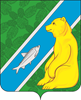 О внесении изменений в постановлениеадминистрации г.п. Андра от 16.10.2017№ 374 «О предоставлении гражданами,претендующими на замещение должностеймуниципальной службы в администрациигородского поселения Андра, и муниципальнымислужащими администрации городского поселенияАндра сведений о доходах, расходах, об имуществеи обязательствах имущественного характера»         В соответствии с Указом Президента РФ от 18.05.2009 № 557 «Об утверждении перечня должностей федеральной государственной службы, при замещении которых федеральные государственные служащие обязаны представлять сведения о своих доходах, об имуществе и обязательствах имущественного характера, а также сведения о доходах, об имуществе и обязательствах имущественного характера своих супруги (супруга) и несовершеннолетних детей», в  целях приведения нормативно-правового акта администрации городского поселения Андра в соответствии с действующим законодательством, приняв во внимание Представление об устранении нарушений федерального законодательства Прокуратуры Октябрьского района:         1.Внести изменение в постановление администрации г.п. Андра от 16.10.2017 № 374 «О предоставлении гражданами, претендующими на замещение должностей муниципальной службы в администрации городского поселения Андра, и муниципальными служащими администрации городского поселения Андра сведений о доходах, расходах, об имуществе и обязательствах имущественного характера» изложив Приложение 2 в новой редакции согласно приложению к настоящему постановлению.          2.Обнародовать настоящее постановление посредством размещения в информационно – телекоммуникационной сети «Интернет», на официальном сайте администрации муниципального образования городское поселение Андра по адресу www.andra-mo.ru, а также разместить на информационных стендах администрации городского поселения Андра.3. Контроль за исполнением постановления оставляю за собой.Глава  городского поселения Андра                                                                              Жук Н.В.                                                                                                     Приложение  2                                                                                                     к постановлению администрации                                                                                                     городского поселения Андра                                                                                                     от 06.05.2020г.   № 79Перечень должностей муниципальной службы, при замещении которых служащие администрации городского поселения Андра обязаны представлять сведения о своих доходах, расходах, об имуществе и обязательствах имущественного характера, а также о доходах, расходах, об имуществе и обязательствах имущественного характера своих супругов и несовершеннолетних детей1.Должности муниципальной службы в администрации городского поселения Андра, отнесенные к высшей и главной группе должностей, учрежденные для выполнения функции «руководитель»:1.1.Заместитель главы администрации поселения.Начальник отдела.            2.Должности муниципальной службы в администрации городского поселения Андра, отнесенные к старшей группе должностей муниципальной службы, учрежденные для выполнения функций «специалист»:      2.1.Главный специалист по ГО и ЧС отдела обеспечения жизнедеятельности, управления муниципальным имуществом, землеустройства      2.2.Ведущий специалист отдела обеспечения жизнедеятельности, управления муниципальным имуществом, землеустройства.АДМИНИСТРАЦИЯГОРОДСКОГО ПОСЕЛЕНИЯ   АНДРАОктябрьского районаХанты- Мансийского автономного округа – ЮгрыПОСТАНОВЛЕНИЕАДМИНИСТРАЦИЯГОРОДСКОГО ПОСЕЛЕНИЯ   АНДРАОктябрьского районаХанты- Мансийского автономного округа – ЮгрыПОСТАНОВЛЕНИЕАДМИНИСТРАЦИЯГОРОДСКОГО ПОСЕЛЕНИЯ   АНДРАОктябрьского районаХанты- Мансийского автономного округа – ЮгрыПОСТАНОВЛЕНИЕАДМИНИСТРАЦИЯГОРОДСКОГО ПОСЕЛЕНИЯ   АНДРАОктябрьского районаХанты- Мансийского автономного округа – ЮгрыПОСТАНОВЛЕНИЕАДМИНИСТРАЦИЯГОРОДСКОГО ПОСЕЛЕНИЯ   АНДРАОктябрьского районаХанты- Мансийского автономного округа – ЮгрыПОСТАНОВЛЕНИЕАДМИНИСТРАЦИЯГОРОДСКОГО ПОСЕЛЕНИЯ   АНДРАОктябрьского районаХанты- Мансийского автономного округа – ЮгрыПОСТАНОВЛЕНИЕАДМИНИСТРАЦИЯГОРОДСКОГО ПОСЕЛЕНИЯ   АНДРАОктябрьского районаХанты- Мансийского автономного округа – ЮгрыПОСТАНОВЛЕНИЕАДМИНИСТРАЦИЯГОРОДСКОГО ПОСЕЛЕНИЯ   АНДРАОктябрьского районаХанты- Мансийского автономного округа – ЮгрыПОСТАНОВЛЕНИЕАДМИНИСТРАЦИЯГОРОДСКОГО ПОСЕЛЕНИЯ   АНДРАОктябрьского районаХанты- Мансийского автономного округа – ЮгрыПОСТАНОВЛЕНИЕАДМИНИСТРАЦИЯГОРОДСКОГО ПОСЕЛЕНИЯ   АНДРАОктябрьского районаХанты- Мансийского автономного округа – ЮгрыПОСТАНОВЛЕНИЕ«06»мая2020г.№79пгт. АндраВ соответствии со статьей 15 Федерального закона от 02.03.2007 № 25-ФЗ                           «О муниципальной службе в Российской Федерации», статьями 8, 8.1 Федерального закона от 25.12.2008 № 273-ФЗ «О противодействии коррупции», Федеральным законом от 03.12.2012 № 230-ФЗ «О контроле за соответствием расходов лиц, замещающих государственные должности, и иных лиц их доходам», Указом Президента Российской Федерации от 18.05.2009 № 559 «О представлении гражданами, претендующими на замещение должностей федеральной государственной службы, и федеральными государственными служащими сведений о доходах, об имуществе и обязательствах имущественного характера», постановлением Губернатора Ханты-Мансийского автономного округа - Югры от 15.12.2009 № 198 «О представлении гражданами, претендующими на замещение должностей государственной гражданской службы Ханты-Мансийского автономного округа - Югры, и государственными гражданскими служащими Ханты-Мансийского автономного округа – Югры сведений о доходах, расходах, об имуществе и обязательствах имущественного характера»:1. Утвердить Положение о предоставлении гражданами, претендующими на замещение должностей муниципальной службы в органах местного самоуправления Октябрьского района, и муниципальными служащими органов местного самоуправления Октябрьского района сведений  о доходах, расходах, об имуществе и обязательствах имущественного характера (далее – Положение) согласно приложению к настоящему постановлению.2. Установить, что муниципальные служащие, замещающие должности муниципальной службы в органах местного самоуправления Октябрьского района, сведения о которых относятся к государственной тайне, представляют сведения о своих доходах, расходах, об имуществе и обязательствах имущественного характера в соответствии с утвержденным настоящим постановлением Положением и по утвержденной Указом Президента Российской Федерации от 23.06.2014  № 460 «Об утверждении формы справки о доходах, расходах, об имуществе и обязательствах имущественного характера и внесении изменений в некоторые акты Президента Российской Федерации» форме справки, а также с учетом положений законодательства Российской Федерации о государственной тайне.3. Опубликовать постановление в официальном сетевом издании «октвести.ру».4. Контроль за выполнением постановления возложить на заместителя главы администрации Октябрьского района по правовому обеспечению, управляющего делами администрации Октябрьского района Хромова Н.В.О представлении гражданами, претендующими на замещение должностей муниципальной службы в органах местного самоуправления Октябрьского района, и муниципальными служащими органовместного самоуправления Октябрьского района сведений  о доходах, расходах, об имуществе и обязательствах имущественного характераВ соответствии со статьей 15 Федерального закона от 02.03.2007 № 25-ФЗ                           «О муниципальной службе в Российской Федерации», статьями 8, 8.1 Федерального закона от 25.12.2008 № 273-ФЗ «О противодействии коррупции», Федеральным законом от 03.12.2012 № 230-ФЗ «О контроле за соответствием расходов лиц, замещающих государственные должности, и иных лиц их доходам», Указом Президента Российской Федерации от 18.05.2009 № 559 «О представлении гражданами, претендующими на замещение должностей федеральной государственной службы, и федеральными государственными служащими сведений о доходах, об имуществе и обязательствах имущественного характера», постановлением Губернатора Ханты-Мансийского автономного округа - Югры от 15.12.2009 № 198 «О представлении гражданами, претендующими на замещение должностей государственной гражданской службы Ханты-Мансийского автономного округа - Югры, и государственными гражданскими служащими Ханты-Мансийского автономного округа – Югры сведений о доходах, расходах, об имуществе и обязательствах имущественного характера»:1. Утвердить Положение о предоставлении гражданами, претендующими на замещение должностей муниципальной службы в органах местного самоуправления Октябрьского района, и муниципальными служащими органов местного самоуправления Октябрьского района сведений  о доходах, расходах, об имуществе и обязательствах имущественного характера (далее – Положение) согласно приложению к настоящему постановлению.2. Установить, что муниципальные служащие, замещающие должности муниципальной службы в органах местного самоуправления Октябрьского района, сведения о которых относятся к государственной тайне, представляют сведения о своих доходах, расходах, об имуществе и обязательствах имущественного характера в соответствии с утвержденным настоящим постановлением Положением и по утвержденной Указом Президента Российской Федерации от 23.06.2014  № 460 «Об утверждении формы справки о доходах, расходах, об имуществе и обязательствах имущественного характера и внесении изменений в некоторые акты Президента Российской Федерации» форме справки, а также с учетом положений законодательства Российской Федерации о государственной тайне.3. Опубликовать постановление в официальном сетевом издании «октвести.ру».4. Контроль за выполнением постановления возложить на заместителя главы администрации Октябрьского района по правовому обеспечению, управляющего делами администрации Октябрьского района Хромова Н.В.Глава Октябрьского района                                                                                        С.А. Кологрив                                                Приложение                                                   к постановлению главы Октябрьского района                                                                                             от «13» февраля 2015 года № 14Положение о представлении гражданами, претендующими на замещение должностей муниципальной службы в органах местного самоуправления Октябрьского района, и муниципальными служащими органов местного самоуправления Октябрьского района сведений  о доходах, расходах, об имуществе и обязательствах имущественного характера1. Настоящим Положением определяется порядок представления гражданами, претендующими на замещение должностей муниципальной службы в органах местного самоуправления Октябрьского района (далее – должности муниципальной службы),                        и муниципальными служащими органов местного самоуправления Октябрьского района (далее – муниципальные служащие) сведений о своих доходах, расходах, об имуществе и обязательствах имущественного характера, а также о доходах, расходах, об имуществе и обязательствах имущественного характера своих супруги (супруга) и несовершеннолетних детей (далее - сведения о доходах, расходах, об имуществе и обязательствах имущественного характера).Сведения о доходах, расходах, об имуществе и обязательствах имущественного характера, представляемые в соответствии с настоящим Положением, включают в себя, в том числе, сведения:а) о счетах (вкладах) и наличных денежных средствах в иностранных банках, расположенных за пределами территории Российской Федерации;б) о государственных ценных бумагах иностранных государств, облигациях и акциях иных иностранных эмитентов;в) о недвижимом имуществе, находящемся за пределами территории Российской Федерации;г) об обязательствах имущественного характера за пределами территории Российской Федерации.д) о своих расходах, а также о расходах своих супруги (супруга) и несовершеннолетних детей по каждой сделке по приобретению земельного участка, другого объекта недвижимости, транспортного средства, ценных бумаг, акций (долей участия, паев в уставных (складочных) капиталах организаций), совершенной им, его супругой (супругом) и (или) несовершеннолетними детьми в течение календарного года, предшествующего году представления сведений (далее - отчетный период), если общая сумма таких сделок превышает общий доход данного лица и его супруги (супруга) за три последних года, предшествующих отчетному периоду, и об источниках получения средств, за счет которых совершены эти сделки.Указанные сведения отражаются в соответствующих разделах справки о доходах, расходах, об имуществе и обязательствах имущественного характера, форма которой утверждена Указом Президента Российской Федерации от 23.06.2014 № 460                               «Об утверждении формы справки о доходах, расходах, об имуществе и обязательствах имущественного характера и внесении изменений в некоторые акты Президента Российской Федерации» (далее – Справка).2. Обязанность представлять сведения о доходах, об имуществе и обязательствах имущественного характера в соответствии с федеральными законами возлагается на гражданина, претендующего на замещение должности муниципальной службы в органе местного самоуправления Октябрьского района, и на муниципального служащего, замещавшего по состоянию на 31 декабря отчетного года должность муниципальной службы в органе местного самоуправления Октябрьского района, предусмотренную Перечнем должностей, утвержденным нормативным правовым актом органа местного самоуправления Октябрьского района (далее - Перечень должностей).3. Справка представляется: а) гражданами - при назначении на должности муниципальной службы, предусмотренные Перечнями должностей;б) муниципальными служащими, замещавшими по состоянию на 31 декабря отчетного года должности муниципальной службы, предусмотренные Перечнями должностей, - ежегодно, не позднее 30 апреля года, следующего за отчетным.4. Гражданин при назначении на должность муниципальной службы представляет:а) сведения о своих доходах, полученных от всех источников (включая доходы по прежнему месту работы или месту замещения выборной должности, пенсии, пособия, иные выплаты) за календарный год, предшествующий году подачи документов для замещения должности муниципальной службы, а также сведения об имуществе, принадлежащем ему на праве собственности, и о своих обязательствах имущественного характера по состоянию на первое число месяца, предшествующего месяцу подачи документов для замещения должности муниципальной службы (на отчетную дату);б) сведения о доходах супруги (супруга) и несовершеннолетних детей, полученных от всех источников (включая заработную плату, пенсии, пособия, иные выплаты) за календарный год, предшествующий году подачи гражданином документов для замещения должности муниципальной службы, а также сведения об имуществе, принадлежащем им на праве собственности, и об их обязательствах имущественного характера по состоянию на первое число месяца, предшествующего месяцу подачи документов для замещения должности муниципальной службы (на отчетную дату).5. Муниципальный служащий представляет ежегодно:а) сведения о своих доходах, полученных за отчетный период (с 1 января по                        31 декабря) от всех источников (включая денежное содержание, пенсии, пособия, иные выплаты), о расходах по каждой сделке, совершенной за отчетный период (с 1 января по                               31 декабря) в случаях, установленных статьей 3 Федерального закона от 03.12.2012                  № 230-ФЗ «О контроле за соответствием расходов лиц, замещающих государственные должности, и иных лиц их доходам», а также сведения об имуществе, принадлежащем ему на праве собственности, и о своих обязательствах имущественного характера по состоянию на конец отчетного периода;б) сведения о доходах супруги (супруга) и несовершеннолетних детей, полученных за отчетный период (с 1 января по 31 декабря) от всех источников (включая заработную плату, пенсии, пособия, иные выплаты), о расходах по каждой сделке, совершенной за отчетный период (с 1 января по 31 декабря) в случаях, установленных статьей 3 Федерального закона от 03.12.2012 № 230-ФЗ «О контроле за соответствием расходов лиц, замещающих государственные должности, и иных лиц их доходам», а также сведения об имуществе, принадлежащем им на праве собственности, и об их обязательствах имущественного характера по состоянию на конец отчетного периода.6. Муниципальный служащий, замещающий должность муниципальной службы, не включенную в Перечни должностей, и претендующий на замещение должности муниципальной службы, включенной в эти Перечни должностей, представляет указанные сведения в соответствии с пунктом 2, подпунктом «а» пункта 3 и пунктом 4 настоящего Положения.7. Сведения о доходах, расходах, об имуществе и обязательствах имущественного характера представляются в отдел муниципальной службы и кадровой политики администрации Октябрьского района.8. В случае, если гражданин или муниципальный служащий обнаружили, что в представленных ими в отдел муниципальной службы и кадровой политики администрации Октябрьского района сведениях о доходах, об имуществе и обязательствах имущественного характера не отражены или не полностью отражены какие-либо сведения либо имеются ошибки, они вправе представить уточненные сведения в порядке, установленном настоящим Положением.Муниципальный служащий может представить уточненные сведения в течение одного месяца после окончания срока, указанного в подпункте «б» пункта 3 настоящего Положения. Гражданин, назначаемый на должность муниципальной службы, может представить уточненные сведения в течение одного месяца со дня представления сведений в соответствии с подпунктом «а» пункта 3 настоящего Положения.9. В случае непредставления по объективным причинам муниципальным служащим сведений о доходах, об имуществе и обязательствах имущественного характера супруги (супруга) и несовершеннолетних детей, данный факт подлежит рассмотрению на комиссии по соблюдению требований к служебному поведению муниципальных служащих органов местного самоуправления Октябрьского района и урегулированию конфликта интересов.10. Проверка достоверности и полноты сведений о доходах, расходах, об имуществе и обязательствах имущественного характера, представленных в соответствии с настоящим Положением гражданином и муниципальным служащим, осуществляется в соответствии с законодательством Российской Федерации и Ханты-Мансийского автономного округа - Югры.11. Сведения о доходах, расходах, об имуществе и обязательствах имущественного характера, представляемые в соответствии с настоящим Положением гражданином и муниципальным служащим, являются сведениями конфиденциального характера, если федеральными законами они не отнесены к сведениям, составляющим государственную тайну.Эти сведения представляются руководителю органа местного самоуправления (должностному лицу, исполняющему обязанности руководителя органа местного самоуправления).12. Сведения о доходах, расходах, об имуществе и обязательствах имущественного характера муниципального служащего, его супруги (супруга) и несовершеннолетних детей в соответствии с порядком, утвержденным постановлением главы Октябрьского района, размещаются на официальном сайте Октябрьского района, а в случае отсутствия этих сведений на официальном сайте Октябрьского района представляются общероссийским или окружным средствам массовой информации для опубликования по их запросам.13. Муниципальные служащие, в должностные обязанности которых входит работа со сведениями о доходах, расходах, об имуществе и обязательствах имущественного характера, виновные в их разглашении или использовании в целях, не предусмотренных законодательством Российской Федерации, несут ответственность в соответствии с законодательством Российской Федерации.14. Сведения о доходах, расходах, об имуществе и обязательствах имущественного характера, представленные в соответствии с настоящим Положением гражданином или муниципальным служащим, указанным в пункте 6 настоящего Положения, при назначении на должность муниципальной службы, а также представляемые муниципальным служащим ежегодно, и информация о результатах проверки достоверности и полноты этих сведений приобщаются к личному делу муниципального служащего.В случае, если гражданин или муниципальный служащий, указанный в пункте 6 настоящего Положения, представившие в отдел муниципальной службы и кадровой политики администрации Октябрьского района справки о своих доходах, расходах, об имуществе и обязательствах имущественного характера, а также о доходах, об имуществе и обязательствах имущественного характера своих супруги (супруга) и несовершеннолетних детей, не были назначены на должность муниципальной службы, включенную в Перечни должностей, эти справки возвращаются им по их письменному заявлению вместе с другими документами.15. В случае непредставления или представления заведомо ложных сведений о доходах, об имуществе и обязательствах имущественного характера гражданин не может быть принят на муниципальную службу.Непредставление муниципальным служащим или представление им неполных или недостоверных сведений о своих доходах, расходах, об имуществе и обязательствах имущественного характера либо непредставление или представление заведомо неполных или недостоверных сведений о доходах, расходах, об имуществе и обязательствах имущественного характера членов своей семьи в случае, если представление таких сведений обязательно, является правонарушением, влекущим увольнение муниципального служащего с муниципальной службы.пгт. АндраВ соответствии со статьей 15 Федерального закона от 02.03.2007 № 25-ФЗ                           «О муниципальной службе в Российской Федерации», статьями 8, 8.1 Федерального закона от 25.12.2008 № 273-ФЗ «О противодействии коррупции», Федеральным законом от 03.12.2012 № 230-ФЗ «О контроле за соответствием расходов лиц, замещающих государственные должности, и иных лиц их доходам», Указом Президента Российской Федерации от 18.05.2009 № 559 «О представлении гражданами, претендующими на замещение должностей федеральной государственной службы, и федеральными государственными служащими сведений о доходах, об имуществе и обязательствах имущественного характера», постановлением Губернатора Ханты-Мансийского автономного округа - Югры от 15.12.2009 № 198 «О представлении гражданами, претендующими на замещение должностей государственной гражданской службы Ханты-Мансийского автономного округа - Югры, и государственными гражданскими служащими Ханты-Мансийского автономного округа – Югры сведений о доходах, расходах, об имуществе и обязательствах имущественного характера»:1. Утвердить Положение о предоставлении гражданами, претендующими на замещение должностей муниципальной службы в органах местного самоуправления Октябрьского района, и муниципальными служащими органов местного самоуправления Октябрьского района сведений  о доходах, расходах, об имуществе и обязательствах имущественного характера (далее – Положение) согласно приложению к настоящему постановлению.2. Установить, что муниципальные служащие, замещающие должности муниципальной службы в органах местного самоуправления Октябрьского района, сведения о которых относятся к государственной тайне, представляют сведения о своих доходах, расходах, об имуществе и обязательствах имущественного характера в соответствии с утвержденным настоящим постановлением Положением и по утвержденной Указом Президента Российской Федерации от 23.06.2014  № 460 «Об утверждении формы справки о доходах, расходах, об имуществе и обязательствах имущественного характера и внесении изменений в некоторые акты Президента Российской Федерации» форме справки, а также с учетом положений законодательства Российской Федерации о государственной тайне.3. Опубликовать постановление в официальном сетевом издании «октвести.ру».4. Контроль за выполнением постановления возложить на заместителя главы администрации Октябрьского района по правовому обеспечению, управляющего делами администрации Октябрьского района Хромова Н.В.О представлении гражданами, претендующими на замещение должностей муниципальной службы в органах местного самоуправления Октябрьского района, и муниципальными служащими органовместного самоуправления Октябрьского района сведений  о доходах, расходах, об имуществе и обязательствах имущественного характераВ соответствии со статьей 15 Федерального закона от 02.03.2007 № 25-ФЗ                           «О муниципальной службе в Российской Федерации», статьями 8, 8.1 Федерального закона от 25.12.2008 № 273-ФЗ «О противодействии коррупции», Федеральным законом от 03.12.2012 № 230-ФЗ «О контроле за соответствием расходов лиц, замещающих государственные должности, и иных лиц их доходам», Указом Президента Российской Федерации от 18.05.2009 № 559 «О представлении гражданами, претендующими на замещение должностей федеральной государственной службы, и федеральными государственными служащими сведений о доходах, об имуществе и обязательствах имущественного характера», постановлением Губернатора Ханты-Мансийского автономного округа - Югры от 15.12.2009 № 198 «О представлении гражданами, претендующими на замещение должностей государственной гражданской службы Ханты-Мансийского автономного округа - Югры, и государственными гражданскими служащими Ханты-Мансийского автономного округа – Югры сведений о доходах, расходах, об имуществе и обязательствах имущественного характера»:1. Утвердить Положение о предоставлении гражданами, претендующими на замещение должностей муниципальной службы в органах местного самоуправления Октябрьского района, и муниципальными служащими органов местного самоуправления Октябрьского района сведений  о доходах, расходах, об имуществе и обязательствах имущественного характера (далее – Положение) согласно приложению к настоящему постановлению.2. Установить, что муниципальные служащие, замещающие должности муниципальной службы в органах местного самоуправления Октябрьского района, сведения о которых относятся к государственной тайне, представляют сведения о своих доходах, расходах, об имуществе и обязательствах имущественного характера в соответствии с утвержденным настоящим постановлением Положением и по утвержденной Указом Президента Российской Федерации от 23.06.2014  № 460 «Об утверждении формы справки о доходах, расходах, об имуществе и обязательствах имущественного характера и внесении изменений в некоторые акты Президента Российской Федерации» форме справки, а также с учетом положений законодательства Российской Федерации о государственной тайне.3. Опубликовать постановление в официальном сетевом издании «октвести.ру».4. Контроль за выполнением постановления возложить на заместителя главы администрации Октябрьского района по правовому обеспечению, управляющего делами администрации Октябрьского района Хромова Н.В.Глава Октябрьского района                                                                                        С.А. Кологрив                                                Приложение                                                   к постановлению главы Октябрьского района                                                                                             от «13» февраля 2015 года № 14Положение о представлении гражданами, претендующими на замещение должностей муниципальной службы в органах местного самоуправления Октябрьского района, и муниципальными служащими органов местного самоуправления Октябрьского района сведений  о доходах, расходах, об имуществе и обязательствах имущественного характера1. Настоящим Положением определяется порядок представления гражданами, претендующими на замещение должностей муниципальной службы в органах местного самоуправления Октябрьского района (далее – должности муниципальной службы),                        и муниципальными служащими органов местного самоуправления Октябрьского района (далее – муниципальные служащие) сведений о своих доходах, расходах, об имуществе и обязательствах имущественного характера, а также о доходах, расходах, об имуществе и обязательствах имущественного характера своих супруги (супруга) и несовершеннолетних детей (далее - сведения о доходах, расходах, об имуществе и обязательствах имущественного характера).Сведения о доходах, расходах, об имуществе и обязательствах имущественного характера, представляемые в соответствии с настоящим Положением, включают в себя, в том числе, сведения:а) о счетах (вкладах) и наличных денежных средствах в иностранных банках, расположенных за пределами территории Российской Федерации;б) о государственных ценных бумагах иностранных государств, облигациях и акциях иных иностранных эмитентов;в) о недвижимом имуществе, находящемся за пределами территории Российской Федерации;г) об обязательствах имущественного характера за пределами территории Российской Федерации.д) о своих расходах, а также о расходах своих супруги (супруга) и несовершеннолетних детей по каждой сделке по приобретению земельного участка, другого объекта недвижимости, транспортного средства, ценных бумаг, акций (долей участия, паев в уставных (складочных) капиталах организаций), совершенной им, его супругой (супругом) и (или) несовершеннолетними детьми в течение календарного года, предшествующего году представления сведений (далее - отчетный период), если общая сумма таких сделок превышает общий доход данного лица и его супруги (супруга) за три последних года, предшествующих отчетному периоду, и об источниках получения средств, за счет которых совершены эти сделки.Указанные сведения отражаются в соответствующих разделах справки о доходах, расходах, об имуществе и обязательствах имущественного характера, форма которой утверждена Указом Президента Российской Федерации от 23.06.2014 № 460                               «Об утверждении формы справки о доходах, расходах, об имуществе и обязательствах имущественного характера и внесении изменений в некоторые акты Президента Российской Федерации» (далее – Справка).2. Обязанность представлять сведения о доходах, об имуществе и обязательствах имущественного характера в соответствии с федеральными законами возлагается на гражданина, претендующего на замещение должности муниципальной службы в органе местного самоуправления Октябрьского района, и на муниципального служащего, замещавшего по состоянию на 31 декабря отчетного года должность муниципальной службы в органе местного самоуправления Октябрьского района, предусмотренную Перечнем должностей, утвержденным нормативным правовым актом органа местного самоуправления Октябрьского района (далее - Перечень должностей).3. Справка представляется: а) гражданами - при назначении на должности муниципальной службы, предусмотренные Перечнями должностей;б) муниципальными служащими, замещавшими по состоянию на 31 декабря отчетного года должности муниципальной службы, предусмотренные Перечнями должностей, - ежегодно, не позднее 30 апреля года, следующего за отчетным.4. Гражданин при назначении на должность муниципальной службы представляет:а) сведения о своих доходах, полученных от всех источников (включая доходы по прежнему месту работы или месту замещения выборной должности, пенсии, пособия, иные выплаты) за календарный год, предшествующий году подачи документов для замещения должности муниципальной службы, а также сведения об имуществе, принадлежащем ему на праве собственности, и о своих обязательствах имущественного характера по состоянию на первое число месяца, предшествующего месяцу подачи документов для замещения должности муниципальной службы (на отчетную дату);б) сведения о доходах супруги (супруга) и несовершеннолетних детей, полученных от всех источников (включая заработную плату, пенсии, пособия, иные выплаты) за календарный год, предшествующий году подачи гражданином документов для замещения должности муниципальной службы, а также сведения об имуществе, принадлежащем им на праве собственности, и об их обязательствах имущественного характера по состоянию на первое число месяца, предшествующего месяцу подачи документов для замещения должности муниципальной службы (на отчетную дату).5. Муниципальный служащий представляет ежегодно:а) сведения о своих доходах, полученных за отчетный период (с 1 января по                        31 декабря) от всех источников (включая денежное содержание, пенсии, пособия, иные выплаты), о расходах по каждой сделке, совершенной за отчетный период (с 1 января по                               31 декабря) в случаях, установленных статьей 3 Федерального закона от 03.12.2012                  № 230-ФЗ «О контроле за соответствием расходов лиц, замещающих государственные должности, и иных лиц их доходам», а также сведения об имуществе, принадлежащем ему на праве собственности, и о своих обязательствах имущественного характера по состоянию на конец отчетного периода;б) сведения о доходах супруги (супруга) и несовершеннолетних детей, полученных за отчетный период (с 1 января по 31 декабря) от всех источников (включая заработную плату, пенсии, пособия, иные выплаты), о расходах по каждой сделке, совершенной за отчетный период (с 1 января по 31 декабря) в случаях, установленных статьей 3 Федерального закона от 03.12.2012 № 230-ФЗ «О контроле за соответствием расходов лиц, замещающих государственные должности, и иных лиц их доходам», а также сведения об имуществе, принадлежащем им на праве собственности, и об их обязательствах имущественного характера по состоянию на конец отчетного периода.6. Муниципальный служащий, замещающий должность муниципальной службы, не включенную в Перечни должностей, и претендующий на замещение должности муниципальной службы, включенной в эти Перечни должностей, представляет указанные сведения в соответствии с пунктом 2, подпунктом «а» пункта 3 и пунктом 4 настоящего Положения.7. Сведения о доходах, расходах, об имуществе и обязательствах имущественного характера представляются в отдел муниципальной службы и кадровой политики администрации Октябрьского района.8. В случае, если гражданин или муниципальный служащий обнаружили, что в представленных ими в отдел муниципальной службы и кадровой политики администрации Октябрьского района сведениях о доходах, об имуществе и обязательствах имущественного характера не отражены или не полностью отражены какие-либо сведения либо имеются ошибки, они вправе представить уточненные сведения в порядке, установленном настоящим Положением.Муниципальный служащий может представить уточненные сведения в течение одного месяца после окончания срока, указанного в подпункте «б» пункта 3 настоящего Положения. Гражданин, назначаемый на должность муниципальной службы, может представить уточненные сведения в течение одного месяца со дня представления сведений в соответствии с подпунктом «а» пункта 3 настоящего Положения.9. В случае непредставления по объективным причинам муниципальным служащим сведений о доходах, об имуществе и обязательствах имущественного характера супруги (супруга) и несовершеннолетних детей, данный факт подлежит рассмотрению на комиссии по соблюдению требований к служебному поведению муниципальных служащих органов местного самоуправления Октябрьского района и урегулированию конфликта интересов.10. Проверка достоверности и полноты сведений о доходах, расходах, об имуществе и обязательствах имущественного характера, представленных в соответствии с настоящим Положением гражданином и муниципальным служащим, осуществляется в соответствии с законодательством Российской Федерации и Ханты-Мансийского автономного округа - Югры.11. Сведения о доходах, расходах, об имуществе и обязательствах имущественного характера, представляемые в соответствии с настоящим Положением гражданином и муниципальным служащим, являются сведениями конфиденциального характера, если федеральными законами они не отнесены к сведениям, составляющим государственную тайну.Эти сведения представляются руководителю органа местного самоуправления (должностному лицу, исполняющему обязанности руководителя органа местного самоуправления).12. Сведения о доходах, расходах, об имуществе и обязательствах имущественного характера муниципального служащего, его супруги (супруга) и несовершеннолетних детей в соответствии с порядком, утвержденным постановлением главы Октябрьского района, размещаются на официальном сайте Октябрьского района, а в случае отсутствия этих сведений на официальном сайте Октябрьского района представляются общероссийским или окружным средствам массовой информации для опубликования по их запросам.13. Муниципальные служащие, в должностные обязанности которых входит работа со сведениями о доходах, расходах, об имуществе и обязательствах имущественного характера, виновные в их разглашении или использовании в целях, не предусмотренных законодательством Российской Федерации, несут ответственность в соответствии с законодательством Российской Федерации.14. Сведения о доходах, расходах, об имуществе и обязательствах имущественного характера, представленные в соответствии с настоящим Положением гражданином или муниципальным служащим, указанным в пункте 6 настоящего Положения, при назначении на должность муниципальной службы, а также представляемые муниципальным служащим ежегодно, и информация о результатах проверки достоверности и полноты этих сведений приобщаются к личному делу муниципального служащего.В случае, если гражданин или муниципальный служащий, указанный в пункте 6 настоящего Положения, представившие в отдел муниципальной службы и кадровой политики администрации Октябрьского района справки о своих доходах, расходах, об имуществе и обязательствах имущественного характера, а также о доходах, об имуществе и обязательствах имущественного характера своих супруги (супруга) и несовершеннолетних детей, не были назначены на должность муниципальной службы, включенную в Перечни должностей, эти справки возвращаются им по их письменному заявлению вместе с другими документами.15. В случае непредставления или представления заведомо ложных сведений о доходах, об имуществе и обязательствах имущественного характера гражданин не может быть принят на муниципальную службу.Непредставление муниципальным служащим или представление им неполных или недостоверных сведений о своих доходах, расходах, об имуществе и обязательствах имущественного характера либо непредставление или представление заведомо неполных или недостоверных сведений о доходах, расходах, об имуществе и обязательствах имущественного характера членов своей семьи в случае, если представление таких сведений обязательно, является правонарушением, влекущим увольнение муниципального служащего с муниципальной службы.пгт. АндраВ соответствии со статьей 15 Федерального закона от 02.03.2007 № 25-ФЗ                           «О муниципальной службе в Российской Федерации», статьями 8, 8.1 Федерального закона от 25.12.2008 № 273-ФЗ «О противодействии коррупции», Федеральным законом от 03.12.2012 № 230-ФЗ «О контроле за соответствием расходов лиц, замещающих государственные должности, и иных лиц их доходам», Указом Президента Российской Федерации от 18.05.2009 № 559 «О представлении гражданами, претендующими на замещение должностей федеральной государственной службы, и федеральными государственными служащими сведений о доходах, об имуществе и обязательствах имущественного характера», постановлением Губернатора Ханты-Мансийского автономного округа - Югры от 15.12.2009 № 198 «О представлении гражданами, претендующими на замещение должностей государственной гражданской службы Ханты-Мансийского автономного округа - Югры, и государственными гражданскими служащими Ханты-Мансийского автономного округа – Югры сведений о доходах, расходах, об имуществе и обязательствах имущественного характера»:1. Утвердить Положение о предоставлении гражданами, претендующими на замещение должностей муниципальной службы в органах местного самоуправления Октябрьского района, и муниципальными служащими органов местного самоуправления Октябрьского района сведений  о доходах, расходах, об имуществе и обязательствах имущественного характера (далее – Положение) согласно приложению к настоящему постановлению.2. Установить, что муниципальные служащие, замещающие должности муниципальной службы в органах местного самоуправления Октябрьского района, сведения о которых относятся к государственной тайне, представляют сведения о своих доходах, расходах, об имуществе и обязательствах имущественного характера в соответствии с утвержденным настоящим постановлением Положением и по утвержденной Указом Президента Российской Федерации от 23.06.2014  № 460 «Об утверждении формы справки о доходах, расходах, об имуществе и обязательствах имущественного характера и внесении изменений в некоторые акты Президента Российской Федерации» форме справки, а также с учетом положений законодательства Российской Федерации о государственной тайне.3. Опубликовать постановление в официальном сетевом издании «октвести.ру».4. Контроль за выполнением постановления возложить на заместителя главы администрации Октябрьского района по правовому обеспечению, управляющего делами администрации Октябрьского района Хромова Н.В.О представлении гражданами, претендующими на замещение должностей муниципальной службы в органах местного самоуправления Октябрьского района, и муниципальными служащими органовместного самоуправления Октябрьского района сведений  о доходах, расходах, об имуществе и обязательствах имущественного характераВ соответствии со статьей 15 Федерального закона от 02.03.2007 № 25-ФЗ                           «О муниципальной службе в Российской Федерации», статьями 8, 8.1 Федерального закона от 25.12.2008 № 273-ФЗ «О противодействии коррупции», Федеральным законом от 03.12.2012 № 230-ФЗ «О контроле за соответствием расходов лиц, замещающих государственные должности, и иных лиц их доходам», Указом Президента Российской Федерации от 18.05.2009 № 559 «О представлении гражданами, претендующими на замещение должностей федеральной государственной службы, и федеральными государственными служащими сведений о доходах, об имуществе и обязательствах имущественного характера», постановлением Губернатора Ханты-Мансийского автономного округа - Югры от 15.12.2009 № 198 «О представлении гражданами, претендующими на замещение должностей государственной гражданской службы Ханты-Мансийского автономного округа - Югры, и государственными гражданскими служащими Ханты-Мансийского автономного округа – Югры сведений о доходах, расходах, об имуществе и обязательствах имущественного характера»:1. Утвердить Положение о предоставлении гражданами, претендующими на замещение должностей муниципальной службы в органах местного самоуправления Октябрьского района, и муниципальными служащими органов местного самоуправления Октябрьского района сведений  о доходах, расходах, об имуществе и обязательствах имущественного характера (далее – Положение) согласно приложению к настоящему постановлению.2. Установить, что муниципальные служащие, замещающие должности муниципальной службы в органах местного самоуправления Октябрьского района, сведения о которых относятся к государственной тайне, представляют сведения о своих доходах, расходах, об имуществе и обязательствах имущественного характера в соответствии с утвержденным настоящим постановлением Положением и по утвержденной Указом Президента Российской Федерации от 23.06.2014  № 460 «Об утверждении формы справки о доходах, расходах, об имуществе и обязательствах имущественного характера и внесении изменений в некоторые акты Президента Российской Федерации» форме справки, а также с учетом положений законодательства Российской Федерации о государственной тайне.3. Опубликовать постановление в официальном сетевом издании «октвести.ру».4. Контроль за выполнением постановления возложить на заместителя главы администрации Октябрьского района по правовому обеспечению, управляющего делами администрации Октябрьского района Хромова Н.В.Глава Октябрьского района                                                                                        С.А. Кологрив                                                Приложение                                                   к постановлению главы Октябрьского района                                                                                             от «13» февраля 2015 года № 14Положение о представлении гражданами, претендующими на замещение должностей муниципальной службы в органах местного самоуправления Октябрьского района, и муниципальными служащими органов местного самоуправления Октябрьского района сведений  о доходах, расходах, об имуществе и обязательствах имущественного характера1. Настоящим Положением определяется порядок представления гражданами, претендующими на замещение должностей муниципальной службы в органах местного самоуправления Октябрьского района (далее – должности муниципальной службы),                        и муниципальными служащими органов местного самоуправления Октябрьского района (далее – муниципальные служащие) сведений о своих доходах, расходах, об имуществе и обязательствах имущественного характера, а также о доходах, расходах, об имуществе и обязательствах имущественного характера своих супруги (супруга) и несовершеннолетних детей (далее - сведения о доходах, расходах, об имуществе и обязательствах имущественного характера).Сведения о доходах, расходах, об имуществе и обязательствах имущественного характера, представляемые в соответствии с настоящим Положением, включают в себя, в том числе, сведения:а) о счетах (вкладах) и наличных денежных средствах в иностранных банках, расположенных за пределами территории Российской Федерации;б) о государственных ценных бумагах иностранных государств, облигациях и акциях иных иностранных эмитентов;в) о недвижимом имуществе, находящемся за пределами территории Российской Федерации;г) об обязательствах имущественного характера за пределами территории Российской Федерации.д) о своих расходах, а также о расходах своих супруги (супруга) и несовершеннолетних детей по каждой сделке по приобретению земельного участка, другого объекта недвижимости, транспортного средства, ценных бумаг, акций (долей участия, паев в уставных (складочных) капиталах организаций), совершенной им, его супругой (супругом) и (или) несовершеннолетними детьми в течение календарного года, предшествующего году представления сведений (далее - отчетный период), если общая сумма таких сделок превышает общий доход данного лица и его супруги (супруга) за три последних года, предшествующих отчетному периоду, и об источниках получения средств, за счет которых совершены эти сделки.Указанные сведения отражаются в соответствующих разделах справки о доходах, расходах, об имуществе и обязательствах имущественного характера, форма которой утверждена Указом Президента Российской Федерации от 23.06.2014 № 460                               «Об утверждении формы справки о доходах, расходах, об имуществе и обязательствах имущественного характера и внесении изменений в некоторые акты Президента Российской Федерации» (далее – Справка).2. Обязанность представлять сведения о доходах, об имуществе и обязательствах имущественного характера в соответствии с федеральными законами возлагается на гражданина, претендующего на замещение должности муниципальной службы в органе местного самоуправления Октябрьского района, и на муниципального служащего, замещавшего по состоянию на 31 декабря отчетного года должность муниципальной службы в органе местного самоуправления Октябрьского района, предусмотренную Перечнем должностей, утвержденным нормативным правовым актом органа местного самоуправления Октябрьского района (далее - Перечень должностей).3. Справка представляется: а) гражданами - при назначении на должности муниципальной службы, предусмотренные Перечнями должностей;б) муниципальными служащими, замещавшими по состоянию на 31 декабря отчетного года должности муниципальной службы, предусмотренные Перечнями должностей, - ежегодно, не позднее 30 апреля года, следующего за отчетным.4. Гражданин при назначении на должность муниципальной службы представляет:а) сведения о своих доходах, полученных от всех источников (включая доходы по прежнему месту работы или месту замещения выборной должности, пенсии, пособия, иные выплаты) за календарный год, предшествующий году подачи документов для замещения должности муниципальной службы, а также сведения об имуществе, принадлежащем ему на праве собственности, и о своих обязательствах имущественного характера по состоянию на первое число месяца, предшествующего месяцу подачи документов для замещения должности муниципальной службы (на отчетную дату);б) сведения о доходах супруги (супруга) и несовершеннолетних детей, полученных от всех источников (включая заработную плату, пенсии, пособия, иные выплаты) за календарный год, предшествующий году подачи гражданином документов для замещения должности муниципальной службы, а также сведения об имуществе, принадлежащем им на праве собственности, и об их обязательствах имущественного характера по состоянию на первое число месяца, предшествующего месяцу подачи документов для замещения должности муниципальной службы (на отчетную дату).5. Муниципальный служащий представляет ежегодно:а) сведения о своих доходах, полученных за отчетный период (с 1 января по                        31 декабря) от всех источников (включая денежное содержание, пенсии, пособия, иные выплаты), о расходах по каждой сделке, совершенной за отчетный период (с 1 января по                               31 декабря) в случаях, установленных статьей 3 Федерального закона от 03.12.2012                  № 230-ФЗ «О контроле за соответствием расходов лиц, замещающих государственные должности, и иных лиц их доходам», а также сведения об имуществе, принадлежащем ему на праве собственности, и о своих обязательствах имущественного характера по состоянию на конец отчетного периода;б) сведения о доходах супруги (супруга) и несовершеннолетних детей, полученных за отчетный период (с 1 января по 31 декабря) от всех источников (включая заработную плату, пенсии, пособия, иные выплаты), о расходах по каждой сделке, совершенной за отчетный период (с 1 января по 31 декабря) в случаях, установленных статьей 3 Федерального закона от 03.12.2012 № 230-ФЗ «О контроле за соответствием расходов лиц, замещающих государственные должности, и иных лиц их доходам», а также сведения об имуществе, принадлежащем им на праве собственности, и об их обязательствах имущественного характера по состоянию на конец отчетного периода.6. Муниципальный служащий, замещающий должность муниципальной службы, не включенную в Перечни должностей, и претендующий на замещение должности муниципальной службы, включенной в эти Перечни должностей, представляет указанные сведения в соответствии с пунктом 2, подпунктом «а» пункта 3 и пунктом 4 настоящего Положения.7. Сведения о доходах, расходах, об имуществе и обязательствах имущественного характера представляются в отдел муниципальной службы и кадровой политики администрации Октябрьского района.8. В случае, если гражданин или муниципальный служащий обнаружили, что в представленных ими в отдел муниципальной службы и кадровой политики администрации Октябрьского района сведениях о доходах, об имуществе и обязательствах имущественного характера не отражены или не полностью отражены какие-либо сведения либо имеются ошибки, они вправе представить уточненные сведения в порядке, установленном настоящим Положением.Муниципальный служащий может представить уточненные сведения в течение одного месяца после окончания срока, указанного в подпункте «б» пункта 3 настоящего Положения. Гражданин, назначаемый на должность муниципальной службы, может представить уточненные сведения в течение одного месяца со дня представления сведений в соответствии с подпунктом «а» пункта 3 настоящего Положения.9. В случае непредставления по объективным причинам муниципальным служащим сведений о доходах, об имуществе и обязательствах имущественного характера супруги (супруга) и несовершеннолетних детей, данный факт подлежит рассмотрению на комиссии по соблюдению требований к служебному поведению муниципальных служащих органов местного самоуправления Октябрьского района и урегулированию конфликта интересов.10. Проверка достоверности и полноты сведений о доходах, расходах, об имуществе и обязательствах имущественного характера, представленных в соответствии с настоящим Положением гражданином и муниципальным служащим, осуществляется в соответствии с законодательством Российской Федерации и Ханты-Мансийского автономного округа - Югры.11. Сведения о доходах, расходах, об имуществе и обязательствах имущественного характера, представляемые в соответствии с настоящим Положением гражданином и муниципальным служащим, являются сведениями конфиденциального характера, если федеральными законами они не отнесены к сведениям, составляющим государственную тайну.Эти сведения представляются руководителю органа местного самоуправления (должностному лицу, исполняющему обязанности руководителя органа местного самоуправления).12. Сведения о доходах, расходах, об имуществе и обязательствах имущественного характера муниципального служащего, его супруги (супруга) и несовершеннолетних детей в соответствии с порядком, утвержденным постановлением главы Октябрьского района, размещаются на официальном сайте Октябрьского района, а в случае отсутствия этих сведений на официальном сайте Октябрьского района представляются общероссийским или окружным средствам массовой информации для опубликования по их запросам.13. Муниципальные служащие, в должностные обязанности которых входит работа со сведениями о доходах, расходах, об имуществе и обязательствах имущественного характера, виновные в их разглашении или использовании в целях, не предусмотренных законодательством Российской Федерации, несут ответственность в соответствии с законодательством Российской Федерации.14. Сведения о доходах, расходах, об имуществе и обязательствах имущественного характера, представленные в соответствии с настоящим Положением гражданином или муниципальным служащим, указанным в пункте 6 настоящего Положения, при назначении на должность муниципальной службы, а также представляемые муниципальным служащим ежегодно, и информация о результатах проверки достоверности и полноты этих сведений приобщаются к личному делу муниципального служащего.В случае, если гражданин или муниципальный служащий, указанный в пункте 6 настоящего Положения, представившие в отдел муниципальной службы и кадровой политики администрации Октябрьского района справки о своих доходах, расходах, об имуществе и обязательствах имущественного характера, а также о доходах, об имуществе и обязательствах имущественного характера своих супруги (супруга) и несовершеннолетних детей, не были назначены на должность муниципальной службы, включенную в Перечни должностей, эти справки возвращаются им по их письменному заявлению вместе с другими документами.15. В случае непредставления или представления заведомо ложных сведений о доходах, об имуществе и обязательствах имущественного характера гражданин не может быть принят на муниципальную службу.Непредставление муниципальным служащим или представление им неполных или недостоверных сведений о своих доходах, расходах, об имуществе и обязательствах имущественного характера либо непредставление или представление заведомо неполных или недостоверных сведений о доходах, расходах, об имуществе и обязательствах имущественного характера членов своей семьи в случае, если представление таких сведений обязательно, является правонарушением, влекущим увольнение муниципального служащего с муниципальной службы.пгт. АндраВ соответствии со статьей 15 Федерального закона от 02.03.2007 № 25-ФЗ                           «О муниципальной службе в Российской Федерации», статьями 8, 8.1 Федерального закона от 25.12.2008 № 273-ФЗ «О противодействии коррупции», Федеральным законом от 03.12.2012 № 230-ФЗ «О контроле за соответствием расходов лиц, замещающих государственные должности, и иных лиц их доходам», Указом Президента Российской Федерации от 18.05.2009 № 559 «О представлении гражданами, претендующими на замещение должностей федеральной государственной службы, и федеральными государственными служащими сведений о доходах, об имуществе и обязательствах имущественного характера», постановлением Губернатора Ханты-Мансийского автономного округа - Югры от 15.12.2009 № 198 «О представлении гражданами, претендующими на замещение должностей государственной гражданской службы Ханты-Мансийского автономного округа - Югры, и государственными гражданскими служащими Ханты-Мансийского автономного округа – Югры сведений о доходах, расходах, об имуществе и обязательствах имущественного характера»:1. Утвердить Положение о предоставлении гражданами, претендующими на замещение должностей муниципальной службы в органах местного самоуправления Октябрьского района, и муниципальными служащими органов местного самоуправления Октябрьского района сведений  о доходах, расходах, об имуществе и обязательствах имущественного характера (далее – Положение) согласно приложению к настоящему постановлению.2. Установить, что муниципальные служащие, замещающие должности муниципальной службы в органах местного самоуправления Октябрьского района, сведения о которых относятся к государственной тайне, представляют сведения о своих доходах, расходах, об имуществе и обязательствах имущественного характера в соответствии с утвержденным настоящим постановлением Положением и по утвержденной Указом Президента Российской Федерации от 23.06.2014  № 460 «Об утверждении формы справки о доходах, расходах, об имуществе и обязательствах имущественного характера и внесении изменений в некоторые акты Президента Российской Федерации» форме справки, а также с учетом положений законодательства Российской Федерации о государственной тайне.3. Опубликовать постановление в официальном сетевом издании «октвести.ру».4. Контроль за выполнением постановления возложить на заместителя главы администрации Октябрьского района по правовому обеспечению, управляющего делами администрации Октябрьского района Хромова Н.В.О представлении гражданами, претендующими на замещение должностей муниципальной службы в органах местного самоуправления Октябрьского района, и муниципальными служащими органовместного самоуправления Октябрьского района сведений  о доходах, расходах, об имуществе и обязательствах имущественного характераВ соответствии со статьей 15 Федерального закона от 02.03.2007 № 25-ФЗ                           «О муниципальной службе в Российской Федерации», статьями 8, 8.1 Федерального закона от 25.12.2008 № 273-ФЗ «О противодействии коррупции», Федеральным законом от 03.12.2012 № 230-ФЗ «О контроле за соответствием расходов лиц, замещающих государственные должности, и иных лиц их доходам», Указом Президента Российской Федерации от 18.05.2009 № 559 «О представлении гражданами, претендующими на замещение должностей федеральной государственной службы, и федеральными государственными служащими сведений о доходах, об имуществе и обязательствах имущественного характера», постановлением Губернатора Ханты-Мансийского автономного округа - Югры от 15.12.2009 № 198 «О представлении гражданами, претендующими на замещение должностей государственной гражданской службы Ханты-Мансийского автономного округа - Югры, и государственными гражданскими служащими Ханты-Мансийского автономного округа – Югры сведений о доходах, расходах, об имуществе и обязательствах имущественного характера»:1. Утвердить Положение о предоставлении гражданами, претендующими на замещение должностей муниципальной службы в органах местного самоуправления Октябрьского района, и муниципальными служащими органов местного самоуправления Октябрьского района сведений  о доходах, расходах, об имуществе и обязательствах имущественного характера (далее – Положение) согласно приложению к настоящему постановлению.2. Установить, что муниципальные служащие, замещающие должности муниципальной службы в органах местного самоуправления Октябрьского района, сведения о которых относятся к государственной тайне, представляют сведения о своих доходах, расходах, об имуществе и обязательствах имущественного характера в соответствии с утвержденным настоящим постановлением Положением и по утвержденной Указом Президента Российской Федерации от 23.06.2014  № 460 «Об утверждении формы справки о доходах, расходах, об имуществе и обязательствах имущественного характера и внесении изменений в некоторые акты Президента Российской Федерации» форме справки, а также с учетом положений законодательства Российской Федерации о государственной тайне.3. Опубликовать постановление в официальном сетевом издании «октвести.ру».4. Контроль за выполнением постановления возложить на заместителя главы администрации Октябрьского района по правовому обеспечению, управляющего делами администрации Октябрьского района Хромова Н.В.Глава Октябрьского района                                                                                        С.А. Кологрив                                                Приложение                                                   к постановлению главы Октябрьского района                                                                                             от «13» февраля 2015 года № 14Положение о представлении гражданами, претендующими на замещение должностей муниципальной службы в органах местного самоуправления Октябрьского района, и муниципальными служащими органов местного самоуправления Октябрьского района сведений  о доходах, расходах, об имуществе и обязательствах имущественного характера1. Настоящим Положением определяется порядок представления гражданами, претендующими на замещение должностей муниципальной службы в органах местного самоуправления Октябрьского района (далее – должности муниципальной службы),                        и муниципальными служащими органов местного самоуправления Октябрьского района (далее – муниципальные служащие) сведений о своих доходах, расходах, об имуществе и обязательствах имущественного характера, а также о доходах, расходах, об имуществе и обязательствах имущественного характера своих супруги (супруга) и несовершеннолетних детей (далее - сведения о доходах, расходах, об имуществе и обязательствах имущественного характера).Сведения о доходах, расходах, об имуществе и обязательствах имущественного характера, представляемые в соответствии с настоящим Положением, включают в себя, в том числе, сведения:а) о счетах (вкладах) и наличных денежных средствах в иностранных банках, расположенных за пределами территории Российской Федерации;б) о государственных ценных бумагах иностранных государств, облигациях и акциях иных иностранных эмитентов;в) о недвижимом имуществе, находящемся за пределами территории Российской Федерации;г) об обязательствах имущественного характера за пределами территории Российской Федерации.д) о своих расходах, а также о расходах своих супруги (супруга) и несовершеннолетних детей по каждой сделке по приобретению земельного участка, другого объекта недвижимости, транспортного средства, ценных бумаг, акций (долей участия, паев в уставных (складочных) капиталах организаций), совершенной им, его супругой (супругом) и (или) несовершеннолетними детьми в течение календарного года, предшествующего году представления сведений (далее - отчетный период), если общая сумма таких сделок превышает общий доход данного лица и его супруги (супруга) за три последних года, предшествующих отчетному периоду, и об источниках получения средств, за счет которых совершены эти сделки.Указанные сведения отражаются в соответствующих разделах справки о доходах, расходах, об имуществе и обязательствах имущественного характера, форма которой утверждена Указом Президента Российской Федерации от 23.06.2014 № 460                               «Об утверждении формы справки о доходах, расходах, об имуществе и обязательствах имущественного характера и внесении изменений в некоторые акты Президента Российской Федерации» (далее – Справка).2. Обязанность представлять сведения о доходах, об имуществе и обязательствах имущественного характера в соответствии с федеральными законами возлагается на гражданина, претендующего на замещение должности муниципальной службы в органе местного самоуправления Октябрьского района, и на муниципального служащего, замещавшего по состоянию на 31 декабря отчетного года должность муниципальной службы в органе местного самоуправления Октябрьского района, предусмотренную Перечнем должностей, утвержденным нормативным правовым актом органа местного самоуправления Октябрьского района (далее - Перечень должностей).3. Справка представляется: а) гражданами - при назначении на должности муниципальной службы, предусмотренные Перечнями должностей;б) муниципальными служащими, замещавшими по состоянию на 31 декабря отчетного года должности муниципальной службы, предусмотренные Перечнями должностей, - ежегодно, не позднее 30 апреля года, следующего за отчетным.4. Гражданин при назначении на должность муниципальной службы представляет:а) сведения о своих доходах, полученных от всех источников (включая доходы по прежнему месту работы или месту замещения выборной должности, пенсии, пособия, иные выплаты) за календарный год, предшествующий году подачи документов для замещения должности муниципальной службы, а также сведения об имуществе, принадлежащем ему на праве собственности, и о своих обязательствах имущественного характера по состоянию на первое число месяца, предшествующего месяцу подачи документов для замещения должности муниципальной службы (на отчетную дату);б) сведения о доходах супруги (супруга) и несовершеннолетних детей, полученных от всех источников (включая заработную плату, пенсии, пособия, иные выплаты) за календарный год, предшествующий году подачи гражданином документов для замещения должности муниципальной службы, а также сведения об имуществе, принадлежащем им на праве собственности, и об их обязательствах имущественного характера по состоянию на первое число месяца, предшествующего месяцу подачи документов для замещения должности муниципальной службы (на отчетную дату).5. Муниципальный служащий представляет ежегодно:а) сведения о своих доходах, полученных за отчетный период (с 1 января по                        31 декабря) от всех источников (включая денежное содержание, пенсии, пособия, иные выплаты), о расходах по каждой сделке, совершенной за отчетный период (с 1 января по                               31 декабря) в случаях, установленных статьей 3 Федерального закона от 03.12.2012                  № 230-ФЗ «О контроле за соответствием расходов лиц, замещающих государственные должности, и иных лиц их доходам», а также сведения об имуществе, принадлежащем ему на праве собственности, и о своих обязательствах имущественного характера по состоянию на конец отчетного периода;б) сведения о доходах супруги (супруга) и несовершеннолетних детей, полученных за отчетный период (с 1 января по 31 декабря) от всех источников (включая заработную плату, пенсии, пособия, иные выплаты), о расходах по каждой сделке, совершенной за отчетный период (с 1 января по 31 декабря) в случаях, установленных статьей 3 Федерального закона от 03.12.2012 № 230-ФЗ «О контроле за соответствием расходов лиц, замещающих государственные должности, и иных лиц их доходам», а также сведения об имуществе, принадлежащем им на праве собственности, и об их обязательствах имущественного характера по состоянию на конец отчетного периода.6. Муниципальный служащий, замещающий должность муниципальной службы, не включенную в Перечни должностей, и претендующий на замещение должности муниципальной службы, включенной в эти Перечни должностей, представляет указанные сведения в соответствии с пунктом 2, подпунктом «а» пункта 3 и пунктом 4 настоящего Положения.7. Сведения о доходах, расходах, об имуществе и обязательствах имущественного характера представляются в отдел муниципальной службы и кадровой политики администрации Октябрьского района.8. В случае, если гражданин или муниципальный служащий обнаружили, что в представленных ими в отдел муниципальной службы и кадровой политики администрации Октябрьского района сведениях о доходах, об имуществе и обязательствах имущественного характера не отражены или не полностью отражены какие-либо сведения либо имеются ошибки, они вправе представить уточненные сведения в порядке, установленном настоящим Положением.Муниципальный служащий может представить уточненные сведения в течение одного месяца после окончания срока, указанного в подпункте «б» пункта 3 настоящего Положения. Гражданин, назначаемый на должность муниципальной службы, может представить уточненные сведения в течение одного месяца со дня представления сведений в соответствии с подпунктом «а» пункта 3 настоящего Положения.9. В случае непредставления по объективным причинам муниципальным служащим сведений о доходах, об имуществе и обязательствах имущественного характера супруги (супруга) и несовершеннолетних детей, данный факт подлежит рассмотрению на комиссии по соблюдению требований к служебному поведению муниципальных служащих органов местного самоуправления Октябрьского района и урегулированию конфликта интересов.10. Проверка достоверности и полноты сведений о доходах, расходах, об имуществе и обязательствах имущественного характера, представленных в соответствии с настоящим Положением гражданином и муниципальным служащим, осуществляется в соответствии с законодательством Российской Федерации и Ханты-Мансийского автономного округа - Югры.11. Сведения о доходах, расходах, об имуществе и обязательствах имущественного характера, представляемые в соответствии с настоящим Положением гражданином и муниципальным служащим, являются сведениями конфиденциального характера, если федеральными законами они не отнесены к сведениям, составляющим государственную тайну.Эти сведения представляются руководителю органа местного самоуправления (должностному лицу, исполняющему обязанности руководителя органа местного самоуправления).12. Сведения о доходах, расходах, об имуществе и обязательствах имущественного характера муниципального служащего, его супруги (супруга) и несовершеннолетних детей в соответствии с порядком, утвержденным постановлением главы Октябрьского района, размещаются на официальном сайте Октябрьского района, а в случае отсутствия этих сведений на официальном сайте Октябрьского района представляются общероссийским или окружным средствам массовой информации для опубликования по их запросам.13. Муниципальные служащие, в должностные обязанности которых входит работа со сведениями о доходах, расходах, об имуществе и обязательствах имущественного характера, виновные в их разглашении или использовании в целях, не предусмотренных законодательством Российской Федерации, несут ответственность в соответствии с законодательством Российской Федерации.14. Сведения о доходах, расходах, об имуществе и обязательствах имущественного характера, представленные в соответствии с настоящим Положением гражданином или муниципальным служащим, указанным в пункте 6 настоящего Положения, при назначении на должность муниципальной службы, а также представляемые муниципальным служащим ежегодно, и информация о результатах проверки достоверности и полноты этих сведений приобщаются к личному делу муниципального служащего.В случае, если гражданин или муниципальный служащий, указанный в пункте 6 настоящего Положения, представившие в отдел муниципальной службы и кадровой политики администрации Октябрьского района справки о своих доходах, расходах, об имуществе и обязательствах имущественного характера, а также о доходах, об имуществе и обязательствах имущественного характера своих супруги (супруга) и несовершеннолетних детей, не были назначены на должность муниципальной службы, включенную в Перечни должностей, эти справки возвращаются им по их письменному заявлению вместе с другими документами.15. В случае непредставления или представления заведомо ложных сведений о доходах, об имуществе и обязательствах имущественного характера гражданин не может быть принят на муниципальную службу.Непредставление муниципальным служащим или представление им неполных или недостоверных сведений о своих доходах, расходах, об имуществе и обязательствах имущественного характера либо непредставление или представление заведомо неполных или недостоверных сведений о доходах, расходах, об имуществе и обязательствах имущественного характера членов своей семьи в случае, если представление таких сведений обязательно, является правонарушением, влекущим увольнение муниципального служащего с муниципальной службы.пгт. АндраВ соответствии со статьей 15 Федерального закона от 02.03.2007 № 25-ФЗ                           «О муниципальной службе в Российской Федерации», статьями 8, 8.1 Федерального закона от 25.12.2008 № 273-ФЗ «О противодействии коррупции», Федеральным законом от 03.12.2012 № 230-ФЗ «О контроле за соответствием расходов лиц, замещающих государственные должности, и иных лиц их доходам», Указом Президента Российской Федерации от 18.05.2009 № 559 «О представлении гражданами, претендующими на замещение должностей федеральной государственной службы, и федеральными государственными служащими сведений о доходах, об имуществе и обязательствах имущественного характера», постановлением Губернатора Ханты-Мансийского автономного округа - Югры от 15.12.2009 № 198 «О представлении гражданами, претендующими на замещение должностей государственной гражданской службы Ханты-Мансийского автономного округа - Югры, и государственными гражданскими служащими Ханты-Мансийского автономного округа – Югры сведений о доходах, расходах, об имуществе и обязательствах имущественного характера»:1. Утвердить Положение о предоставлении гражданами, претендующими на замещение должностей муниципальной службы в органах местного самоуправления Октябрьского района, и муниципальными служащими органов местного самоуправления Октябрьского района сведений  о доходах, расходах, об имуществе и обязательствах имущественного характера (далее – Положение) согласно приложению к настоящему постановлению.2. Установить, что муниципальные служащие, замещающие должности муниципальной службы в органах местного самоуправления Октябрьского района, сведения о которых относятся к государственной тайне, представляют сведения о своих доходах, расходах, об имуществе и обязательствах имущественного характера в соответствии с утвержденным настоящим постановлением Положением и по утвержденной Указом Президента Российской Федерации от 23.06.2014  № 460 «Об утверждении формы справки о доходах, расходах, об имуществе и обязательствах имущественного характера и внесении изменений в некоторые акты Президента Российской Федерации» форме справки, а также с учетом положений законодательства Российской Федерации о государственной тайне.3. Опубликовать постановление в официальном сетевом издании «октвести.ру».4. Контроль за выполнением постановления возложить на заместителя главы администрации Октябрьского района по правовому обеспечению, управляющего делами администрации Октябрьского района Хромова Н.В.О представлении гражданами, претендующими на замещение должностей муниципальной службы в органах местного самоуправления Октябрьского района, и муниципальными служащими органовместного самоуправления Октябрьского района сведений  о доходах, расходах, об имуществе и обязательствах имущественного характераВ соответствии со статьей 15 Федерального закона от 02.03.2007 № 25-ФЗ                           «О муниципальной службе в Российской Федерации», статьями 8, 8.1 Федерального закона от 25.12.2008 № 273-ФЗ «О противодействии коррупции», Федеральным законом от 03.12.2012 № 230-ФЗ «О контроле за соответствием расходов лиц, замещающих государственные должности, и иных лиц их доходам», Указом Президента Российской Федерации от 18.05.2009 № 559 «О представлении гражданами, претендующими на замещение должностей федеральной государственной службы, и федеральными государственными служащими сведений о доходах, об имуществе и обязательствах имущественного характера», постановлением Губернатора Ханты-Мансийского автономного округа - Югры от 15.12.2009 № 198 «О представлении гражданами, претендующими на замещение должностей государственной гражданской службы Ханты-Мансийского автономного округа - Югры, и государственными гражданскими служащими Ханты-Мансийского автономного округа – Югры сведений о доходах, расходах, об имуществе и обязательствах имущественного характера»:1. Утвердить Положение о предоставлении гражданами, претендующими на замещение должностей муниципальной службы в органах местного самоуправления Октябрьского района, и муниципальными служащими органов местного самоуправления Октябрьского района сведений  о доходах, расходах, об имуществе и обязательствах имущественного характера (далее – Положение) согласно приложению к настоящему постановлению.2. Установить, что муниципальные служащие, замещающие должности муниципальной службы в органах местного самоуправления Октябрьского района, сведения о которых относятся к государственной тайне, представляют сведения о своих доходах, расходах, об имуществе и обязательствах имущественного характера в соответствии с утвержденным настоящим постановлением Положением и по утвержденной Указом Президента Российской Федерации от 23.06.2014  № 460 «Об утверждении формы справки о доходах, расходах, об имуществе и обязательствах имущественного характера и внесении изменений в некоторые акты Президента Российской Федерации» форме справки, а также с учетом положений законодательства Российской Федерации о государственной тайне.3. Опубликовать постановление в официальном сетевом издании «октвести.ру».4. Контроль за выполнением постановления возложить на заместителя главы администрации Октябрьского района по правовому обеспечению, управляющего делами администрации Октябрьского района Хромова Н.В.Глава Октябрьского района                                                                                        С.А. Кологрив                                                Приложение                                                   к постановлению главы Октябрьского района                                                                                             от «13» февраля 2015 года № 14Положение о представлении гражданами, претендующими на замещение должностей муниципальной службы в органах местного самоуправления Октябрьского района, и муниципальными служащими органов местного самоуправления Октябрьского района сведений  о доходах, расходах, об имуществе и обязательствах имущественного характера1. Настоящим Положением определяется порядок представления гражданами, претендующими на замещение должностей муниципальной службы в органах местного самоуправления Октябрьского района (далее – должности муниципальной службы),                        и муниципальными служащими органов местного самоуправления Октябрьского района (далее – муниципальные служащие) сведений о своих доходах, расходах, об имуществе и обязательствах имущественного характера, а также о доходах, расходах, об имуществе и обязательствах имущественного характера своих супруги (супруга) и несовершеннолетних детей (далее - сведения о доходах, расходах, об имуществе и обязательствах имущественного характера).Сведения о доходах, расходах, об имуществе и обязательствах имущественного характера, представляемые в соответствии с настоящим Положением, включают в себя, в том числе, сведения:а) о счетах (вкладах) и наличных денежных средствах в иностранных банках, расположенных за пределами территории Российской Федерации;б) о государственных ценных бумагах иностранных государств, облигациях и акциях иных иностранных эмитентов;в) о недвижимом имуществе, находящемся за пределами территории Российской Федерации;г) об обязательствах имущественного характера за пределами территории Российской Федерации.д) о своих расходах, а также о расходах своих супруги (супруга) и несовершеннолетних детей по каждой сделке по приобретению земельного участка, другого объекта недвижимости, транспортного средства, ценных бумаг, акций (долей участия, паев в уставных (складочных) капиталах организаций), совершенной им, его супругой (супругом) и (или) несовершеннолетними детьми в течение календарного года, предшествующего году представления сведений (далее - отчетный период), если общая сумма таких сделок превышает общий доход данного лица и его супруги (супруга) за три последних года, предшествующих отчетному периоду, и об источниках получения средств, за счет которых совершены эти сделки.Указанные сведения отражаются в соответствующих разделах справки о доходах, расходах, об имуществе и обязательствах имущественного характера, форма которой утверждена Указом Президента Российской Федерации от 23.06.2014 № 460                               «Об утверждении формы справки о доходах, расходах, об имуществе и обязательствах имущественного характера и внесении изменений в некоторые акты Президента Российской Федерации» (далее – Справка).2. Обязанность представлять сведения о доходах, об имуществе и обязательствах имущественного характера в соответствии с федеральными законами возлагается на гражданина, претендующего на замещение должности муниципальной службы в органе местного самоуправления Октябрьского района, и на муниципального служащего, замещавшего по состоянию на 31 декабря отчетного года должность муниципальной службы в органе местного самоуправления Октябрьского района, предусмотренную Перечнем должностей, утвержденным нормативным правовым актом органа местного самоуправления Октябрьского района (далее - Перечень должностей).3. Справка представляется: а) гражданами - при назначении на должности муниципальной службы, предусмотренные Перечнями должностей;б) муниципальными служащими, замещавшими по состоянию на 31 декабря отчетного года должности муниципальной службы, предусмотренные Перечнями должностей, - ежегодно, не позднее 30 апреля года, следующего за отчетным.4. Гражданин при назначении на должность муниципальной службы представляет:а) сведения о своих доходах, полученных от всех источников (включая доходы по прежнему месту работы или месту замещения выборной должности, пенсии, пособия, иные выплаты) за календарный год, предшествующий году подачи документов для замещения должности муниципальной службы, а также сведения об имуществе, принадлежащем ему на праве собственности, и о своих обязательствах имущественного характера по состоянию на первое число месяца, предшествующего месяцу подачи документов для замещения должности муниципальной службы (на отчетную дату);б) сведения о доходах супруги (супруга) и несовершеннолетних детей, полученных от всех источников (включая заработную плату, пенсии, пособия, иные выплаты) за календарный год, предшествующий году подачи гражданином документов для замещения должности муниципальной службы, а также сведения об имуществе, принадлежащем им на праве собственности, и об их обязательствах имущественного характера по состоянию на первое число месяца, предшествующего месяцу подачи документов для замещения должности муниципальной службы (на отчетную дату).5. Муниципальный служащий представляет ежегодно:а) сведения о своих доходах, полученных за отчетный период (с 1 января по                        31 декабря) от всех источников (включая денежное содержание, пенсии, пособия, иные выплаты), о расходах по каждой сделке, совершенной за отчетный период (с 1 января по                               31 декабря) в случаях, установленных статьей 3 Федерального закона от 03.12.2012                  № 230-ФЗ «О контроле за соответствием расходов лиц, замещающих государственные должности, и иных лиц их доходам», а также сведения об имуществе, принадлежащем ему на праве собственности, и о своих обязательствах имущественного характера по состоянию на конец отчетного периода;б) сведения о доходах супруги (супруга) и несовершеннолетних детей, полученных за отчетный период (с 1 января по 31 декабря) от всех источников (включая заработную плату, пенсии, пособия, иные выплаты), о расходах по каждой сделке, совершенной за отчетный период (с 1 января по 31 декабря) в случаях, установленных статьей 3 Федерального закона от 03.12.2012 № 230-ФЗ «О контроле за соответствием расходов лиц, замещающих государственные должности, и иных лиц их доходам», а также сведения об имуществе, принадлежащем им на праве собственности, и об их обязательствах имущественного характера по состоянию на конец отчетного периода.6. Муниципальный служащий, замещающий должность муниципальной службы, не включенную в Перечни должностей, и претендующий на замещение должности муниципальной службы, включенной в эти Перечни должностей, представляет указанные сведения в соответствии с пунктом 2, подпунктом «а» пункта 3 и пунктом 4 настоящего Положения.7. Сведения о доходах, расходах, об имуществе и обязательствах имущественного характера представляются в отдел муниципальной службы и кадровой политики администрации Октябрьского района.8. В случае, если гражданин или муниципальный служащий обнаружили, что в представленных ими в отдел муниципальной службы и кадровой политики администрации Октябрьского района сведениях о доходах, об имуществе и обязательствах имущественного характера не отражены или не полностью отражены какие-либо сведения либо имеются ошибки, они вправе представить уточненные сведения в порядке, установленном настоящим Положением.Муниципальный служащий может представить уточненные сведения в течение одного месяца после окончания срока, указанного в подпункте «б» пункта 3 настоящего Положения. Гражданин, назначаемый на должность муниципальной службы, может представить уточненные сведения в течение одного месяца со дня представления сведений в соответствии с подпунктом «а» пункта 3 настоящего Положения.9. В случае непредставления по объективным причинам муниципальным служащим сведений о доходах, об имуществе и обязательствах имущественного характера супруги (супруга) и несовершеннолетних детей, данный факт подлежит рассмотрению на комиссии по соблюдению требований к служебному поведению муниципальных служащих органов местного самоуправления Октябрьского района и урегулированию конфликта интересов.10. Проверка достоверности и полноты сведений о доходах, расходах, об имуществе и обязательствах имущественного характера, представленных в соответствии с настоящим Положением гражданином и муниципальным служащим, осуществляется в соответствии с законодательством Российской Федерации и Ханты-Мансийского автономного округа - Югры.11. Сведения о доходах, расходах, об имуществе и обязательствах имущественного характера, представляемые в соответствии с настоящим Положением гражданином и муниципальным служащим, являются сведениями конфиденциального характера, если федеральными законами они не отнесены к сведениям, составляющим государственную тайну.Эти сведения представляются руководителю органа местного самоуправления (должностному лицу, исполняющему обязанности руководителя органа местного самоуправления).12. Сведения о доходах, расходах, об имуществе и обязательствах имущественного характера муниципального служащего, его супруги (супруга) и несовершеннолетних детей в соответствии с порядком, утвержденным постановлением главы Октябрьского района, размещаются на официальном сайте Октябрьского района, а в случае отсутствия этих сведений на официальном сайте Октябрьского района представляются общероссийским или окружным средствам массовой информации для опубликования по их запросам.13. Муниципальные служащие, в должностные обязанности которых входит работа со сведениями о доходах, расходах, об имуществе и обязательствах имущественного характера, виновные в их разглашении или использовании в целях, не предусмотренных законодательством Российской Федерации, несут ответственность в соответствии с законодательством Российской Федерации.14. Сведения о доходах, расходах, об имуществе и обязательствах имущественного характера, представленные в соответствии с настоящим Положением гражданином или муниципальным служащим, указанным в пункте 6 настоящего Положения, при назначении на должность муниципальной службы, а также представляемые муниципальным служащим ежегодно, и информация о результатах проверки достоверности и полноты этих сведений приобщаются к личному делу муниципального служащего.В случае, если гражданин или муниципальный служащий, указанный в пункте 6 настоящего Положения, представившие в отдел муниципальной службы и кадровой политики администрации Октябрьского района справки о своих доходах, расходах, об имуществе и обязательствах имущественного характера, а также о доходах, об имуществе и обязательствах имущественного характера своих супруги (супруга) и несовершеннолетних детей, не были назначены на должность муниципальной службы, включенную в Перечни должностей, эти справки возвращаются им по их письменному заявлению вместе с другими документами.15. В случае непредставления или представления заведомо ложных сведений о доходах, об имуществе и обязательствах имущественного характера гражданин не может быть принят на муниципальную службу.Непредставление муниципальным служащим или представление им неполных или недостоверных сведений о своих доходах, расходах, об имуществе и обязательствах имущественного характера либо непредставление или представление заведомо неполных или недостоверных сведений о доходах, расходах, об имуществе и обязательствах имущественного характера членов своей семьи в случае, если представление таких сведений обязательно, является правонарушением, влекущим увольнение муниципального служащего с муниципальной службы.пгт. АндраВ соответствии со статьей 15 Федерального закона от 02.03.2007 № 25-ФЗ                           «О муниципальной службе в Российской Федерации», статьями 8, 8.1 Федерального закона от 25.12.2008 № 273-ФЗ «О противодействии коррупции», Федеральным законом от 03.12.2012 № 230-ФЗ «О контроле за соответствием расходов лиц, замещающих государственные должности, и иных лиц их доходам», Указом Президента Российской Федерации от 18.05.2009 № 559 «О представлении гражданами, претендующими на замещение должностей федеральной государственной службы, и федеральными государственными служащими сведений о доходах, об имуществе и обязательствах имущественного характера», постановлением Губернатора Ханты-Мансийского автономного округа - Югры от 15.12.2009 № 198 «О представлении гражданами, претендующими на замещение должностей государственной гражданской службы Ханты-Мансийского автономного округа - Югры, и государственными гражданскими служащими Ханты-Мансийского автономного округа – Югры сведений о доходах, расходах, об имуществе и обязательствах имущественного характера»:1. Утвердить Положение о предоставлении гражданами, претендующими на замещение должностей муниципальной службы в органах местного самоуправления Октябрьского района, и муниципальными служащими органов местного самоуправления Октябрьского района сведений  о доходах, расходах, об имуществе и обязательствах имущественного характера (далее – Положение) согласно приложению к настоящему постановлению.2. Установить, что муниципальные служащие, замещающие должности муниципальной службы в органах местного самоуправления Октябрьского района, сведения о которых относятся к государственной тайне, представляют сведения о своих доходах, расходах, об имуществе и обязательствах имущественного характера в соответствии с утвержденным настоящим постановлением Положением и по утвержденной Указом Президента Российской Федерации от 23.06.2014  № 460 «Об утверждении формы справки о доходах, расходах, об имуществе и обязательствах имущественного характера и внесении изменений в некоторые акты Президента Российской Федерации» форме справки, а также с учетом положений законодательства Российской Федерации о государственной тайне.3. Опубликовать постановление в официальном сетевом издании «октвести.ру».4. Контроль за выполнением постановления возложить на заместителя главы администрации Октябрьского района по правовому обеспечению, управляющего делами администрации Октябрьского района Хромова Н.В.О представлении гражданами, претендующими на замещение должностей муниципальной службы в органах местного самоуправления Октябрьского района, и муниципальными служащими органовместного самоуправления Октябрьского района сведений  о доходах, расходах, об имуществе и обязательствах имущественного характераВ соответствии со статьей 15 Федерального закона от 02.03.2007 № 25-ФЗ                           «О муниципальной службе в Российской Федерации», статьями 8, 8.1 Федерального закона от 25.12.2008 № 273-ФЗ «О противодействии коррупции», Федеральным законом от 03.12.2012 № 230-ФЗ «О контроле за соответствием расходов лиц, замещающих государственные должности, и иных лиц их доходам», Указом Президента Российской Федерации от 18.05.2009 № 559 «О представлении гражданами, претендующими на замещение должностей федеральной государственной службы, и федеральными государственными служащими сведений о доходах, об имуществе и обязательствах имущественного характера», постановлением Губернатора Ханты-Мансийского автономного округа - Югры от 15.12.2009 № 198 «О представлении гражданами, претендующими на замещение должностей государственной гражданской службы Ханты-Мансийского автономного округа - Югры, и государственными гражданскими служащими Ханты-Мансийского автономного округа – Югры сведений о доходах, расходах, об имуществе и обязательствах имущественного характера»:1. Утвердить Положение о предоставлении гражданами, претендующими на замещение должностей муниципальной службы в органах местного самоуправления Октябрьского района, и муниципальными служащими органов местного самоуправления Октябрьского района сведений  о доходах, расходах, об имуществе и обязательствах имущественного характера (далее – Положение) согласно приложению к настоящему постановлению.2. Установить, что муниципальные служащие, замещающие должности муниципальной службы в органах местного самоуправления Октябрьского района, сведения о которых относятся к государственной тайне, представляют сведения о своих доходах, расходах, об имуществе и обязательствах имущественного характера в соответствии с утвержденным настоящим постановлением Положением и по утвержденной Указом Президента Российской Федерации от 23.06.2014  № 460 «Об утверждении формы справки о доходах, расходах, об имуществе и обязательствах имущественного характера и внесении изменений в некоторые акты Президента Российской Федерации» форме справки, а также с учетом положений законодательства Российской Федерации о государственной тайне.3. Опубликовать постановление в официальном сетевом издании «октвести.ру».4. Контроль за выполнением постановления возложить на заместителя главы администрации Октябрьского района по правовому обеспечению, управляющего делами администрации Октябрьского района Хромова Н.В.Глава Октябрьского района                                                                                        С.А. Кологрив                                                Приложение                                                   к постановлению главы Октябрьского района                                                                                             от «13» февраля 2015 года № 14Положение о представлении гражданами, претендующими на замещение должностей муниципальной службы в органах местного самоуправления Октябрьского района, и муниципальными служащими органов местного самоуправления Октябрьского района сведений  о доходах, расходах, об имуществе и обязательствах имущественного характера1. Настоящим Положением определяется порядок представления гражданами, претендующими на замещение должностей муниципальной службы в органах местного самоуправления Октябрьского района (далее – должности муниципальной службы),                        и муниципальными служащими органов местного самоуправления Октябрьского района (далее – муниципальные служащие) сведений о своих доходах, расходах, об имуществе и обязательствах имущественного характера, а также о доходах, расходах, об имуществе и обязательствах имущественного характера своих супруги (супруга) и несовершеннолетних детей (далее - сведения о доходах, расходах, об имуществе и обязательствах имущественного характера).Сведения о доходах, расходах, об имуществе и обязательствах имущественного характера, представляемые в соответствии с настоящим Положением, включают в себя, в том числе, сведения:а) о счетах (вкладах) и наличных денежных средствах в иностранных банках, расположенных за пределами территории Российской Федерации;б) о государственных ценных бумагах иностранных государств, облигациях и акциях иных иностранных эмитентов;в) о недвижимом имуществе, находящемся за пределами территории Российской Федерации;г) об обязательствах имущественного характера за пределами территории Российской Федерации.д) о своих расходах, а также о расходах своих супруги (супруга) и несовершеннолетних детей по каждой сделке по приобретению земельного участка, другого объекта недвижимости, транспортного средства, ценных бумаг, акций (долей участия, паев в уставных (складочных) капиталах организаций), совершенной им, его супругой (супругом) и (или) несовершеннолетними детьми в течение календарного года, предшествующего году представления сведений (далее - отчетный период), если общая сумма таких сделок превышает общий доход данного лица и его супруги (супруга) за три последних года, предшествующих отчетному периоду, и об источниках получения средств, за счет которых совершены эти сделки.Указанные сведения отражаются в соответствующих разделах справки о доходах, расходах, об имуществе и обязательствах имущественного характера, форма которой утверждена Указом Президента Российской Федерации от 23.06.2014 № 460                               «Об утверждении формы справки о доходах, расходах, об имуществе и обязательствах имущественного характера и внесении изменений в некоторые акты Президента Российской Федерации» (далее – Справка).2. Обязанность представлять сведения о доходах, об имуществе и обязательствах имущественного характера в соответствии с федеральными законами возлагается на гражданина, претендующего на замещение должности муниципальной службы в органе местного самоуправления Октябрьского района, и на муниципального служащего, замещавшего по состоянию на 31 декабря отчетного года должность муниципальной службы в органе местного самоуправления Октябрьского района, предусмотренную Перечнем должностей, утвержденным нормативным правовым актом органа местного самоуправления Октябрьского района (далее - Перечень должностей).3. Справка представляется: а) гражданами - при назначении на должности муниципальной службы, предусмотренные Перечнями должностей;б) муниципальными служащими, замещавшими по состоянию на 31 декабря отчетного года должности муниципальной службы, предусмотренные Перечнями должностей, - ежегодно, не позднее 30 апреля года, следующего за отчетным.4. Гражданин при назначении на должность муниципальной службы представляет:а) сведения о своих доходах, полученных от всех источников (включая доходы по прежнему месту работы или месту замещения выборной должности, пенсии, пособия, иные выплаты) за календарный год, предшествующий году подачи документов для замещения должности муниципальной службы, а также сведения об имуществе, принадлежащем ему на праве собственности, и о своих обязательствах имущественного характера по состоянию на первое число месяца, предшествующего месяцу подачи документов для замещения должности муниципальной службы (на отчетную дату);б) сведения о доходах супруги (супруга) и несовершеннолетних детей, полученных от всех источников (включая заработную плату, пенсии, пособия, иные выплаты) за календарный год, предшествующий году подачи гражданином документов для замещения должности муниципальной службы, а также сведения об имуществе, принадлежащем им на праве собственности, и об их обязательствах имущественного характера по состоянию на первое число месяца, предшествующего месяцу подачи документов для замещения должности муниципальной службы (на отчетную дату).5. Муниципальный служащий представляет ежегодно:а) сведения о своих доходах, полученных за отчетный период (с 1 января по                        31 декабря) от всех источников (включая денежное содержание, пенсии, пособия, иные выплаты), о расходах по каждой сделке, совершенной за отчетный период (с 1 января по                               31 декабря) в случаях, установленных статьей 3 Федерального закона от 03.12.2012                  № 230-ФЗ «О контроле за соответствием расходов лиц, замещающих государственные должности, и иных лиц их доходам», а также сведения об имуществе, принадлежащем ему на праве собственности, и о своих обязательствах имущественного характера по состоянию на конец отчетного периода;б) сведения о доходах супруги (супруга) и несовершеннолетних детей, полученных за отчетный период (с 1 января по 31 декабря) от всех источников (включая заработную плату, пенсии, пособия, иные выплаты), о расходах по каждой сделке, совершенной за отчетный период (с 1 января по 31 декабря) в случаях, установленных статьей 3 Федерального закона от 03.12.2012 № 230-ФЗ «О контроле за соответствием расходов лиц, замещающих государственные должности, и иных лиц их доходам», а также сведения об имуществе, принадлежащем им на праве собственности, и об их обязательствах имущественного характера по состоянию на конец отчетного периода.6. Муниципальный служащий, замещающий должность муниципальной службы, не включенную в Перечни должностей, и претендующий на замещение должности муниципальной службы, включенной в эти Перечни должностей, представляет указанные сведения в соответствии с пунктом 2, подпунктом «а» пункта 3 и пунктом 4 настоящего Положения.7. Сведения о доходах, расходах, об имуществе и обязательствах имущественного характера представляются в отдел муниципальной службы и кадровой политики администрации Октябрьского района.8. В случае, если гражданин или муниципальный служащий обнаружили, что в представленных ими в отдел муниципальной службы и кадровой политики администрации Октябрьского района сведениях о доходах, об имуществе и обязательствах имущественного характера не отражены или не полностью отражены какие-либо сведения либо имеются ошибки, они вправе представить уточненные сведения в порядке, установленном настоящим Положением.Муниципальный служащий может представить уточненные сведения в течение одного месяца после окончания срока, указанного в подпункте «б» пункта 3 настоящего Положения. Гражданин, назначаемый на должность муниципальной службы, может представить уточненные сведения в течение одного месяца со дня представления сведений в соответствии с подпунктом «а» пункта 3 настоящего Положения.9. В случае непредставления по объективным причинам муниципальным служащим сведений о доходах, об имуществе и обязательствах имущественного характера супруги (супруга) и несовершеннолетних детей, данный факт подлежит рассмотрению на комиссии по соблюдению требований к служебному поведению муниципальных служащих органов местного самоуправления Октябрьского района и урегулированию конфликта интересов.10. Проверка достоверности и полноты сведений о доходах, расходах, об имуществе и обязательствах имущественного характера, представленных в соответствии с настоящим Положением гражданином и муниципальным служащим, осуществляется в соответствии с законодательством Российской Федерации и Ханты-Мансийского автономного округа - Югры.11. Сведения о доходах, расходах, об имуществе и обязательствах имущественного характера, представляемые в соответствии с настоящим Положением гражданином и муниципальным служащим, являются сведениями конфиденциального характера, если федеральными законами они не отнесены к сведениям, составляющим государственную тайну.Эти сведения представляются руководителю органа местного самоуправления (должностному лицу, исполняющему обязанности руководителя органа местного самоуправления).12. Сведения о доходах, расходах, об имуществе и обязательствах имущественного характера муниципального служащего, его супруги (супруга) и несовершеннолетних детей в соответствии с порядком, утвержденным постановлением главы Октябрьского района, размещаются на официальном сайте Октябрьского района, а в случае отсутствия этих сведений на официальном сайте Октябрьского района представляются общероссийским или окружным средствам массовой информации для опубликования по их запросам.13. Муниципальные служащие, в должностные обязанности которых входит работа со сведениями о доходах, расходах, об имуществе и обязательствах имущественного характера, виновные в их разглашении или использовании в целях, не предусмотренных законодательством Российской Федерации, несут ответственность в соответствии с законодательством Российской Федерации.14. Сведения о доходах, расходах, об имуществе и обязательствах имущественного характера, представленные в соответствии с настоящим Положением гражданином или муниципальным служащим, указанным в пункте 6 настоящего Положения, при назначении на должность муниципальной службы, а также представляемые муниципальным служащим ежегодно, и информация о результатах проверки достоверности и полноты этих сведений приобщаются к личному делу муниципального служащего.В случае, если гражданин или муниципальный служащий, указанный в пункте 6 настоящего Положения, представившие в отдел муниципальной службы и кадровой политики администрации Октябрьского района справки о своих доходах, расходах, об имуществе и обязательствах имущественного характера, а также о доходах, об имуществе и обязательствах имущественного характера своих супруги (супруга) и несовершеннолетних детей, не были назначены на должность муниципальной службы, включенную в Перечни должностей, эти справки возвращаются им по их письменному заявлению вместе с другими документами.15. В случае непредставления или представления заведомо ложных сведений о доходах, об имуществе и обязательствах имущественного характера гражданин не может быть принят на муниципальную службу.Непредставление муниципальным служащим или представление им неполных или недостоверных сведений о своих доходах, расходах, об имуществе и обязательствах имущественного характера либо непредставление или представление заведомо неполных или недостоверных сведений о доходах, расходах, об имуществе и обязательствах имущественного характера членов своей семьи в случае, если представление таких сведений обязательно, является правонарушением, влекущим увольнение муниципального служащего с муниципальной службы.пгт. АндраВ соответствии со статьей 15 Федерального закона от 02.03.2007 № 25-ФЗ                           «О муниципальной службе в Российской Федерации», статьями 8, 8.1 Федерального закона от 25.12.2008 № 273-ФЗ «О противодействии коррупции», Федеральным законом от 03.12.2012 № 230-ФЗ «О контроле за соответствием расходов лиц, замещающих государственные должности, и иных лиц их доходам», Указом Президента Российской Федерации от 18.05.2009 № 559 «О представлении гражданами, претендующими на замещение должностей федеральной государственной службы, и федеральными государственными служащими сведений о доходах, об имуществе и обязательствах имущественного характера», постановлением Губернатора Ханты-Мансийского автономного округа - Югры от 15.12.2009 № 198 «О представлении гражданами, претендующими на замещение должностей государственной гражданской службы Ханты-Мансийского автономного округа - Югры, и государственными гражданскими служащими Ханты-Мансийского автономного округа – Югры сведений о доходах, расходах, об имуществе и обязательствах имущественного характера»:1. Утвердить Положение о предоставлении гражданами, претендующими на замещение должностей муниципальной службы в органах местного самоуправления Октябрьского района, и муниципальными служащими органов местного самоуправления Октябрьского района сведений  о доходах, расходах, об имуществе и обязательствах имущественного характера (далее – Положение) согласно приложению к настоящему постановлению.2. Установить, что муниципальные служащие, замещающие должности муниципальной службы в органах местного самоуправления Октябрьского района, сведения о которых относятся к государственной тайне, представляют сведения о своих доходах, расходах, об имуществе и обязательствах имущественного характера в соответствии с утвержденным настоящим постановлением Положением и по утвержденной Указом Президента Российской Федерации от 23.06.2014  № 460 «Об утверждении формы справки о доходах, расходах, об имуществе и обязательствах имущественного характера и внесении изменений в некоторые акты Президента Российской Федерации» форме справки, а также с учетом положений законодательства Российской Федерации о государственной тайне.3. Опубликовать постановление в официальном сетевом издании «октвести.ру».4. Контроль за выполнением постановления возложить на заместителя главы администрации Октябрьского района по правовому обеспечению, управляющего делами администрации Октябрьского района Хромова Н.В.О представлении гражданами, претендующими на замещение должностей муниципальной службы в органах местного самоуправления Октябрьского района, и муниципальными служащими органовместного самоуправления Октябрьского района сведений  о доходах, расходах, об имуществе и обязательствах имущественного характераВ соответствии со статьей 15 Федерального закона от 02.03.2007 № 25-ФЗ                           «О муниципальной службе в Российской Федерации», статьями 8, 8.1 Федерального закона от 25.12.2008 № 273-ФЗ «О противодействии коррупции», Федеральным законом от 03.12.2012 № 230-ФЗ «О контроле за соответствием расходов лиц, замещающих государственные должности, и иных лиц их доходам», Указом Президента Российской Федерации от 18.05.2009 № 559 «О представлении гражданами, претендующими на замещение должностей федеральной государственной службы, и федеральными государственными служащими сведений о доходах, об имуществе и обязательствах имущественного характера», постановлением Губернатора Ханты-Мансийского автономного округа - Югры от 15.12.2009 № 198 «О представлении гражданами, претендующими на замещение должностей государственной гражданской службы Ханты-Мансийского автономного округа - Югры, и государственными гражданскими служащими Ханты-Мансийского автономного округа – Югры сведений о доходах, расходах, об имуществе и обязательствах имущественного характера»:1. Утвердить Положение о предоставлении гражданами, претендующими на замещение должностей муниципальной службы в органах местного самоуправления Октябрьского района, и муниципальными служащими органов местного самоуправления Октябрьского района сведений  о доходах, расходах, об имуществе и обязательствах имущественного характера (далее – Положение) согласно приложению к настоящему постановлению.2. Установить, что муниципальные служащие, замещающие должности муниципальной службы в органах местного самоуправления Октябрьского района, сведения о которых относятся к государственной тайне, представляют сведения о своих доходах, расходах, об имуществе и обязательствах имущественного характера в соответствии с утвержденным настоящим постановлением Положением и по утвержденной Указом Президента Российской Федерации от 23.06.2014  № 460 «Об утверждении формы справки о доходах, расходах, об имуществе и обязательствах имущественного характера и внесении изменений в некоторые акты Президента Российской Федерации» форме справки, а также с учетом положений законодательства Российской Федерации о государственной тайне.3. Опубликовать постановление в официальном сетевом издании «октвести.ру».4. Контроль за выполнением постановления возложить на заместителя главы администрации Октябрьского района по правовому обеспечению, управляющего делами администрации Октябрьского района Хромова Н.В.Глава Октябрьского района                                                                                        С.А. Кологрив                                                Приложение                                                   к постановлению главы Октябрьского района                                                                                             от «13» февраля 2015 года № 14Положение о представлении гражданами, претендующими на замещение должностей муниципальной службы в органах местного самоуправления Октябрьского района, и муниципальными служащими органов местного самоуправления Октябрьского района сведений  о доходах, расходах, об имуществе и обязательствах имущественного характера1. Настоящим Положением определяется порядок представления гражданами, претендующими на замещение должностей муниципальной службы в органах местного самоуправления Октябрьского района (далее – должности муниципальной службы),                        и муниципальными служащими органов местного самоуправления Октябрьского района (далее – муниципальные служащие) сведений о своих доходах, расходах, об имуществе и обязательствах имущественного характера, а также о доходах, расходах, об имуществе и обязательствах имущественного характера своих супруги (супруга) и несовершеннолетних детей (далее - сведения о доходах, расходах, об имуществе и обязательствах имущественного характера).Сведения о доходах, расходах, об имуществе и обязательствах имущественного характера, представляемые в соответствии с настоящим Положением, включают в себя, в том числе, сведения:а) о счетах (вкладах) и наличных денежных средствах в иностранных банках, расположенных за пределами территории Российской Федерации;б) о государственных ценных бумагах иностранных государств, облигациях и акциях иных иностранных эмитентов;в) о недвижимом имуществе, находящемся за пределами территории Российской Федерации;г) об обязательствах имущественного характера за пределами территории Российской Федерации.д) о своих расходах, а также о расходах своих супруги (супруга) и несовершеннолетних детей по каждой сделке по приобретению земельного участка, другого объекта недвижимости, транспортного средства, ценных бумаг, акций (долей участия, паев в уставных (складочных) капиталах организаций), совершенной им, его супругой (супругом) и (или) несовершеннолетними детьми в течение календарного года, предшествующего году представления сведений (далее - отчетный период), если общая сумма таких сделок превышает общий доход данного лица и его супруги (супруга) за три последних года, предшествующих отчетному периоду, и об источниках получения средств, за счет которых совершены эти сделки.Указанные сведения отражаются в соответствующих разделах справки о доходах, расходах, об имуществе и обязательствах имущественного характера, форма которой утверждена Указом Президента Российской Федерации от 23.06.2014 № 460                               «Об утверждении формы справки о доходах, расходах, об имуществе и обязательствах имущественного характера и внесении изменений в некоторые акты Президента Российской Федерации» (далее – Справка).2. Обязанность представлять сведения о доходах, об имуществе и обязательствах имущественного характера в соответствии с федеральными законами возлагается на гражданина, претендующего на замещение должности муниципальной службы в органе местного самоуправления Октябрьского района, и на муниципального служащего, замещавшего по состоянию на 31 декабря отчетного года должность муниципальной службы в органе местного самоуправления Октябрьского района, предусмотренную Перечнем должностей, утвержденным нормативным правовым актом органа местного самоуправления Октябрьского района (далее - Перечень должностей).3. Справка представляется: а) гражданами - при назначении на должности муниципальной службы, предусмотренные Перечнями должностей;б) муниципальными служащими, замещавшими по состоянию на 31 декабря отчетного года должности муниципальной службы, предусмотренные Перечнями должностей, - ежегодно, не позднее 30 апреля года, следующего за отчетным.4. Гражданин при назначении на должность муниципальной службы представляет:а) сведения о своих доходах, полученных от всех источников (включая доходы по прежнему месту работы или месту замещения выборной должности, пенсии, пособия, иные выплаты) за календарный год, предшествующий году подачи документов для замещения должности муниципальной службы, а также сведения об имуществе, принадлежащем ему на праве собственности, и о своих обязательствах имущественного характера по состоянию на первое число месяца, предшествующего месяцу подачи документов для замещения должности муниципальной службы (на отчетную дату);б) сведения о доходах супруги (супруга) и несовершеннолетних детей, полученных от всех источников (включая заработную плату, пенсии, пособия, иные выплаты) за календарный год, предшествующий году подачи гражданином документов для замещения должности муниципальной службы, а также сведения об имуществе, принадлежащем им на праве собственности, и об их обязательствах имущественного характера по состоянию на первое число месяца, предшествующего месяцу подачи документов для замещения должности муниципальной службы (на отчетную дату).5. Муниципальный служащий представляет ежегодно:а) сведения о своих доходах, полученных за отчетный период (с 1 января по                        31 декабря) от всех источников (включая денежное содержание, пенсии, пособия, иные выплаты), о расходах по каждой сделке, совершенной за отчетный период (с 1 января по                               31 декабря) в случаях, установленных статьей 3 Федерального закона от 03.12.2012                  № 230-ФЗ «О контроле за соответствием расходов лиц, замещающих государственные должности, и иных лиц их доходам», а также сведения об имуществе, принадлежащем ему на праве собственности, и о своих обязательствах имущественного характера по состоянию на конец отчетного периода;б) сведения о доходах супруги (супруга) и несовершеннолетних детей, полученных за отчетный период (с 1 января по 31 декабря) от всех источников (включая заработную плату, пенсии, пособия, иные выплаты), о расходах по каждой сделке, совершенной за отчетный период (с 1 января по 31 декабря) в случаях, установленных статьей 3 Федерального закона от 03.12.2012 № 230-ФЗ «О контроле за соответствием расходов лиц, замещающих государственные должности, и иных лиц их доходам», а также сведения об имуществе, принадлежащем им на праве собственности, и об их обязательствах имущественного характера по состоянию на конец отчетного периода.6. Муниципальный служащий, замещающий должность муниципальной службы, не включенную в Перечни должностей, и претендующий на замещение должности муниципальной службы, включенной в эти Перечни должностей, представляет указанные сведения в соответствии с пунктом 2, подпунктом «а» пункта 3 и пунктом 4 настоящего Положения.7. Сведения о доходах, расходах, об имуществе и обязательствах имущественного характера представляются в отдел муниципальной службы и кадровой политики администрации Октябрьского района.8. В случае, если гражданин или муниципальный служащий обнаружили, что в представленных ими в отдел муниципальной службы и кадровой политики администрации Октябрьского района сведениях о доходах, об имуществе и обязательствах имущественного характера не отражены или не полностью отражены какие-либо сведения либо имеются ошибки, они вправе представить уточненные сведения в порядке, установленном настоящим Положением.Муниципальный служащий может представить уточненные сведения в течение одного месяца после окончания срока, указанного в подпункте «б» пункта 3 настоящего Положения. Гражданин, назначаемый на должность муниципальной службы, может представить уточненные сведения в течение одного месяца со дня представления сведений в соответствии с подпунктом «а» пункта 3 настоящего Положения.9. В случае непредставления по объективным причинам муниципальным служащим сведений о доходах, об имуществе и обязательствах имущественного характера супруги (супруга) и несовершеннолетних детей, данный факт подлежит рассмотрению на комиссии по соблюдению требований к служебному поведению муниципальных служащих органов местного самоуправления Октябрьского района и урегулированию конфликта интересов.10. Проверка достоверности и полноты сведений о доходах, расходах, об имуществе и обязательствах имущественного характера, представленных в соответствии с настоящим Положением гражданином и муниципальным служащим, осуществляется в соответствии с законодательством Российской Федерации и Ханты-Мансийского автономного округа - Югры.11. Сведения о доходах, расходах, об имуществе и обязательствах имущественного характера, представляемые в соответствии с настоящим Положением гражданином и муниципальным служащим, являются сведениями конфиденциального характера, если федеральными законами они не отнесены к сведениям, составляющим государственную тайну.Эти сведения представляются руководителю органа местного самоуправления (должностному лицу, исполняющему обязанности руководителя органа местного самоуправления).12. Сведения о доходах, расходах, об имуществе и обязательствах имущественного характера муниципального служащего, его супруги (супруга) и несовершеннолетних детей в соответствии с порядком, утвержденным постановлением главы Октябрьского района, размещаются на официальном сайте Октябрьского района, а в случае отсутствия этих сведений на официальном сайте Октябрьского района представляются общероссийским или окружным средствам массовой информации для опубликования по их запросам.13. Муниципальные служащие, в должностные обязанности которых входит работа со сведениями о доходах, расходах, об имуществе и обязательствах имущественного характера, виновные в их разглашении или использовании в целях, не предусмотренных законодательством Российской Федерации, несут ответственность в соответствии с законодательством Российской Федерации.14. Сведения о доходах, расходах, об имуществе и обязательствах имущественного характера, представленные в соответствии с настоящим Положением гражданином или муниципальным служащим, указанным в пункте 6 настоящего Положения, при назначении на должность муниципальной службы, а также представляемые муниципальным служащим ежегодно, и информация о результатах проверки достоверности и полноты этих сведений приобщаются к личному делу муниципального служащего.В случае, если гражданин или муниципальный служащий, указанный в пункте 6 настоящего Положения, представившие в отдел муниципальной службы и кадровой политики администрации Октябрьского района справки о своих доходах, расходах, об имуществе и обязательствах имущественного характера, а также о доходах, об имуществе и обязательствах имущественного характера своих супруги (супруга) и несовершеннолетних детей, не были назначены на должность муниципальной службы, включенную в Перечни должностей, эти справки возвращаются им по их письменному заявлению вместе с другими документами.15. В случае непредставления или представления заведомо ложных сведений о доходах, об имуществе и обязательствах имущественного характера гражданин не может быть принят на муниципальную службу.Непредставление муниципальным служащим или представление им неполных или недостоверных сведений о своих доходах, расходах, об имуществе и обязательствах имущественного характера либо непредставление или представление заведомо неполных или недостоверных сведений о доходах, расходах, об имуществе и обязательствах имущественного характера членов своей семьи в случае, если представление таких сведений обязательно, является правонарушением, влекущим увольнение муниципального служащего с муниципальной службы.пгт. АндраВ соответствии со статьей 15 Федерального закона от 02.03.2007 № 25-ФЗ                           «О муниципальной службе в Российской Федерации», статьями 8, 8.1 Федерального закона от 25.12.2008 № 273-ФЗ «О противодействии коррупции», Федеральным законом от 03.12.2012 № 230-ФЗ «О контроле за соответствием расходов лиц, замещающих государственные должности, и иных лиц их доходам», Указом Президента Российской Федерации от 18.05.2009 № 559 «О представлении гражданами, претендующими на замещение должностей федеральной государственной службы, и федеральными государственными служащими сведений о доходах, об имуществе и обязательствах имущественного характера», постановлением Губернатора Ханты-Мансийского автономного округа - Югры от 15.12.2009 № 198 «О представлении гражданами, претендующими на замещение должностей государственной гражданской службы Ханты-Мансийского автономного округа - Югры, и государственными гражданскими служащими Ханты-Мансийского автономного округа – Югры сведений о доходах, расходах, об имуществе и обязательствах имущественного характера»:1. Утвердить Положение о предоставлении гражданами, претендующими на замещение должностей муниципальной службы в органах местного самоуправления Октябрьского района, и муниципальными служащими органов местного самоуправления Октябрьского района сведений  о доходах, расходах, об имуществе и обязательствах имущественного характера (далее – Положение) согласно приложению к настоящему постановлению.2. Установить, что муниципальные служащие, замещающие должности муниципальной службы в органах местного самоуправления Октябрьского района, сведения о которых относятся к государственной тайне, представляют сведения о своих доходах, расходах, об имуществе и обязательствах имущественного характера в соответствии с утвержденным настоящим постановлением Положением и по утвержденной Указом Президента Российской Федерации от 23.06.2014  № 460 «Об утверждении формы справки о доходах, расходах, об имуществе и обязательствах имущественного характера и внесении изменений в некоторые акты Президента Российской Федерации» форме справки, а также с учетом положений законодательства Российской Федерации о государственной тайне.3. Опубликовать постановление в официальном сетевом издании «октвести.ру».4. Контроль за выполнением постановления возложить на заместителя главы администрации Октябрьского района по правовому обеспечению, управляющего делами администрации Октябрьского района Хромова Н.В.О представлении гражданами, претендующими на замещение должностей муниципальной службы в органах местного самоуправления Октябрьского района, и муниципальными служащими органовместного самоуправления Октябрьского района сведений  о доходах, расходах, об имуществе и обязательствах имущественного характераВ соответствии со статьей 15 Федерального закона от 02.03.2007 № 25-ФЗ                           «О муниципальной службе в Российской Федерации», статьями 8, 8.1 Федерального закона от 25.12.2008 № 273-ФЗ «О противодействии коррупции», Федеральным законом от 03.12.2012 № 230-ФЗ «О контроле за соответствием расходов лиц, замещающих государственные должности, и иных лиц их доходам», Указом Президента Российской Федерации от 18.05.2009 № 559 «О представлении гражданами, претендующими на замещение должностей федеральной государственной службы, и федеральными государственными служащими сведений о доходах, об имуществе и обязательствах имущественного характера», постановлением Губернатора Ханты-Мансийского автономного округа - Югры от 15.12.2009 № 198 «О представлении гражданами, претендующими на замещение должностей государственной гражданской службы Ханты-Мансийского автономного округа - Югры, и государственными гражданскими служащими Ханты-Мансийского автономного округа – Югры сведений о доходах, расходах, об имуществе и обязательствах имущественного характера»:1. Утвердить Положение о предоставлении гражданами, претендующими на замещение должностей муниципальной службы в органах местного самоуправления Октябрьского района, и муниципальными служащими органов местного самоуправления Октябрьского района сведений  о доходах, расходах, об имуществе и обязательствах имущественного характера (далее – Положение) согласно приложению к настоящему постановлению.2. Установить, что муниципальные служащие, замещающие должности муниципальной службы в органах местного самоуправления Октябрьского района, сведения о которых относятся к государственной тайне, представляют сведения о своих доходах, расходах, об имуществе и обязательствах имущественного характера в соответствии с утвержденным настоящим постановлением Положением и по утвержденной Указом Президента Российской Федерации от 23.06.2014  № 460 «Об утверждении формы справки о доходах, расходах, об имуществе и обязательствах имущественного характера и внесении изменений в некоторые акты Президента Российской Федерации» форме справки, а также с учетом положений законодательства Российской Федерации о государственной тайне.3. Опубликовать постановление в официальном сетевом издании «октвести.ру».4. Контроль за выполнением постановления возложить на заместителя главы администрации Октябрьского района по правовому обеспечению, управляющего делами администрации Октябрьского района Хромова Н.В.Глава Октябрьского района                                                                                        С.А. Кологрив                                                Приложение                                                   к постановлению главы Октябрьского района                                                                                             от «13» февраля 2015 года № 14Положение о представлении гражданами, претендующими на замещение должностей муниципальной службы в органах местного самоуправления Октябрьского района, и муниципальными служащими органов местного самоуправления Октябрьского района сведений  о доходах, расходах, об имуществе и обязательствах имущественного характера1. Настоящим Положением определяется порядок представления гражданами, претендующими на замещение должностей муниципальной службы в органах местного самоуправления Октябрьского района (далее – должности муниципальной службы),                        и муниципальными служащими органов местного самоуправления Октябрьского района (далее – муниципальные служащие) сведений о своих доходах, расходах, об имуществе и обязательствах имущественного характера, а также о доходах, расходах, об имуществе и обязательствах имущественного характера своих супруги (супруга) и несовершеннолетних детей (далее - сведения о доходах, расходах, об имуществе и обязательствах имущественного характера).Сведения о доходах, расходах, об имуществе и обязательствах имущественного характера, представляемые в соответствии с настоящим Положением, включают в себя, в том числе, сведения:а) о счетах (вкладах) и наличных денежных средствах в иностранных банках, расположенных за пределами территории Российской Федерации;б) о государственных ценных бумагах иностранных государств, облигациях и акциях иных иностранных эмитентов;в) о недвижимом имуществе, находящемся за пределами территории Российской Федерации;г) об обязательствах имущественного характера за пределами территории Российской Федерации.д) о своих расходах, а также о расходах своих супруги (супруга) и несовершеннолетних детей по каждой сделке по приобретению земельного участка, другого объекта недвижимости, транспортного средства, ценных бумаг, акций (долей участия, паев в уставных (складочных) капиталах организаций), совершенной им, его супругой (супругом) и (или) несовершеннолетними детьми в течение календарного года, предшествующего году представления сведений (далее - отчетный период), если общая сумма таких сделок превышает общий доход данного лица и его супруги (супруга) за три последних года, предшествующих отчетному периоду, и об источниках получения средств, за счет которых совершены эти сделки.Указанные сведения отражаются в соответствующих разделах справки о доходах, расходах, об имуществе и обязательствах имущественного характера, форма которой утверждена Указом Президента Российской Федерации от 23.06.2014 № 460                               «Об утверждении формы справки о доходах, расходах, об имуществе и обязательствах имущественного характера и внесении изменений в некоторые акты Президента Российской Федерации» (далее – Справка).2. Обязанность представлять сведения о доходах, об имуществе и обязательствах имущественного характера в соответствии с федеральными законами возлагается на гражданина, претендующего на замещение должности муниципальной службы в органе местного самоуправления Октябрьского района, и на муниципального служащего, замещавшего по состоянию на 31 декабря отчетного года должность муниципальной службы в органе местного самоуправления Октябрьского района, предусмотренную Перечнем должностей, утвержденным нормативным правовым актом органа местного самоуправления Октябрьского района (далее - Перечень должностей).3. Справка представляется: а) гражданами - при назначении на должности муниципальной службы, предусмотренные Перечнями должностей;б) муниципальными служащими, замещавшими по состоянию на 31 декабря отчетного года должности муниципальной службы, предусмотренные Перечнями должностей, - ежегодно, не позднее 30 апреля года, следующего за отчетным.4. Гражданин при назначении на должность муниципальной службы представляет:а) сведения о своих доходах, полученных от всех источников (включая доходы по прежнему месту работы или месту замещения выборной должности, пенсии, пособия, иные выплаты) за календарный год, предшествующий году подачи документов для замещения должности муниципальной службы, а также сведения об имуществе, принадлежащем ему на праве собственности, и о своих обязательствах имущественного характера по состоянию на первое число месяца, предшествующего месяцу подачи документов для замещения должности муниципальной службы (на отчетную дату);б) сведения о доходах супруги (супруга) и несовершеннолетних детей, полученных от всех источников (включая заработную плату, пенсии, пособия, иные выплаты) за календарный год, предшествующий году подачи гражданином документов для замещения должности муниципальной службы, а также сведения об имуществе, принадлежащем им на праве собственности, и об их обязательствах имущественного характера по состоянию на первое число месяца, предшествующего месяцу подачи документов для замещения должности муниципальной службы (на отчетную дату).5. Муниципальный служащий представляет ежегодно:а) сведения о своих доходах, полученных за отчетный период (с 1 января по                        31 декабря) от всех источников (включая денежное содержание, пенсии, пособия, иные выплаты), о расходах по каждой сделке, совершенной за отчетный период (с 1 января по                               31 декабря) в случаях, установленных статьей 3 Федерального закона от 03.12.2012                  № 230-ФЗ «О контроле за соответствием расходов лиц, замещающих государственные должности, и иных лиц их доходам», а также сведения об имуществе, принадлежащем ему на праве собственности, и о своих обязательствах имущественного характера по состоянию на конец отчетного периода;б) сведения о доходах супруги (супруга) и несовершеннолетних детей, полученных за отчетный период (с 1 января по 31 декабря) от всех источников (включая заработную плату, пенсии, пособия, иные выплаты), о расходах по каждой сделке, совершенной за отчетный период (с 1 января по 31 декабря) в случаях, установленных статьей 3 Федерального закона от 03.12.2012 № 230-ФЗ «О контроле за соответствием расходов лиц, замещающих государственные должности, и иных лиц их доходам», а также сведения об имуществе, принадлежащем им на праве собственности, и об их обязательствах имущественного характера по состоянию на конец отчетного периода.6. Муниципальный служащий, замещающий должность муниципальной службы, не включенную в Перечни должностей, и претендующий на замещение должности муниципальной службы, включенной в эти Перечни должностей, представляет указанные сведения в соответствии с пунктом 2, подпунктом «а» пункта 3 и пунктом 4 настоящего Положения.7. Сведения о доходах, расходах, об имуществе и обязательствах имущественного характера представляются в отдел муниципальной службы и кадровой политики администрации Октябрьского района.8. В случае, если гражданин или муниципальный служащий обнаружили, что в представленных ими в отдел муниципальной службы и кадровой политики администрации Октябрьского района сведениях о доходах, об имуществе и обязательствах имущественного характера не отражены или не полностью отражены какие-либо сведения либо имеются ошибки, они вправе представить уточненные сведения в порядке, установленном настоящим Положением.Муниципальный служащий может представить уточненные сведения в течение одного месяца после окончания срока, указанного в подпункте «б» пункта 3 настоящего Положения. Гражданин, назначаемый на должность муниципальной службы, может представить уточненные сведения в течение одного месяца со дня представления сведений в соответствии с подпунктом «а» пункта 3 настоящего Положения.9. В случае непредставления по объективным причинам муниципальным служащим сведений о доходах, об имуществе и обязательствах имущественного характера супруги (супруга) и несовершеннолетних детей, данный факт подлежит рассмотрению на комиссии по соблюдению требований к служебному поведению муниципальных служащих органов местного самоуправления Октябрьского района и урегулированию конфликта интересов.10. Проверка достоверности и полноты сведений о доходах, расходах, об имуществе и обязательствах имущественного характера, представленных в соответствии с настоящим Положением гражданином и муниципальным служащим, осуществляется в соответствии с законодательством Российской Федерации и Ханты-Мансийского автономного округа - Югры.11. Сведения о доходах, расходах, об имуществе и обязательствах имущественного характера, представляемые в соответствии с настоящим Положением гражданином и муниципальным служащим, являются сведениями конфиденциального характера, если федеральными законами они не отнесены к сведениям, составляющим государственную тайну.Эти сведения представляются руководителю органа местного самоуправления (должностному лицу, исполняющему обязанности руководителя органа местного самоуправления).12. Сведения о доходах, расходах, об имуществе и обязательствах имущественного характера муниципального служащего, его супруги (супруга) и несовершеннолетних детей в соответствии с порядком, утвержденным постановлением главы Октябрьского района, размещаются на официальном сайте Октябрьского района, а в случае отсутствия этих сведений на официальном сайте Октябрьского района представляются общероссийским или окружным средствам массовой информации для опубликования по их запросам.13. Муниципальные служащие, в должностные обязанности которых входит работа со сведениями о доходах, расходах, об имуществе и обязательствах имущественного характера, виновные в их разглашении или использовании в целях, не предусмотренных законодательством Российской Федерации, несут ответственность в соответствии с законодательством Российской Федерации.14. Сведения о доходах, расходах, об имуществе и обязательствах имущественного характера, представленные в соответствии с настоящим Положением гражданином или муниципальным служащим, указанным в пункте 6 настоящего Положения, при назначении на должность муниципальной службы, а также представляемые муниципальным служащим ежегодно, и информация о результатах проверки достоверности и полноты этих сведений приобщаются к личному делу муниципального служащего.В случае, если гражданин или муниципальный служащий, указанный в пункте 6 настоящего Положения, представившие в отдел муниципальной службы и кадровой политики администрации Октябрьского района справки о своих доходах, расходах, об имуществе и обязательствах имущественного характера, а также о доходах, об имуществе и обязательствах имущественного характера своих супруги (супруга) и несовершеннолетних детей, не были назначены на должность муниципальной службы, включенную в Перечни должностей, эти справки возвращаются им по их письменному заявлению вместе с другими документами.15. В случае непредставления или представления заведомо ложных сведений о доходах, об имуществе и обязательствах имущественного характера гражданин не может быть принят на муниципальную службу.Непредставление муниципальным служащим или представление им неполных или недостоверных сведений о своих доходах, расходах, об имуществе и обязательствах имущественного характера либо непредставление или представление заведомо неполных или недостоверных сведений о доходах, расходах, об имуществе и обязательствах имущественного характера членов своей семьи в случае, если представление таких сведений обязательно, является правонарушением, влекущим увольнение муниципального служащего с муниципальной службы.пгт. АндраВ соответствии со статьей 15 Федерального закона от 02.03.2007 № 25-ФЗ                           «О муниципальной службе в Российской Федерации», статьями 8, 8.1 Федерального закона от 25.12.2008 № 273-ФЗ «О противодействии коррупции», Федеральным законом от 03.12.2012 № 230-ФЗ «О контроле за соответствием расходов лиц, замещающих государственные должности, и иных лиц их доходам», Указом Президента Российской Федерации от 18.05.2009 № 559 «О представлении гражданами, претендующими на замещение должностей федеральной государственной службы, и федеральными государственными служащими сведений о доходах, об имуществе и обязательствах имущественного характера», постановлением Губернатора Ханты-Мансийского автономного округа - Югры от 15.12.2009 № 198 «О представлении гражданами, претендующими на замещение должностей государственной гражданской службы Ханты-Мансийского автономного округа - Югры, и государственными гражданскими служащими Ханты-Мансийского автономного округа – Югры сведений о доходах, расходах, об имуществе и обязательствах имущественного характера»:1. Утвердить Положение о предоставлении гражданами, претендующими на замещение должностей муниципальной службы в органах местного самоуправления Октябрьского района, и муниципальными служащими органов местного самоуправления Октябрьского района сведений  о доходах, расходах, об имуществе и обязательствах имущественного характера (далее – Положение) согласно приложению к настоящему постановлению.2. Установить, что муниципальные служащие, замещающие должности муниципальной службы в органах местного самоуправления Октябрьского района, сведения о которых относятся к государственной тайне, представляют сведения о своих доходах, расходах, об имуществе и обязательствах имущественного характера в соответствии с утвержденным настоящим постановлением Положением и по утвержденной Указом Президента Российской Федерации от 23.06.2014  № 460 «Об утверждении формы справки о доходах, расходах, об имуществе и обязательствах имущественного характера и внесении изменений в некоторые акты Президента Российской Федерации» форме справки, а также с учетом положений законодательства Российской Федерации о государственной тайне.3. Опубликовать постановление в официальном сетевом издании «октвести.ру».4. Контроль за выполнением постановления возложить на заместителя главы администрации Октябрьского района по правовому обеспечению, управляющего делами администрации Октябрьского района Хромова Н.В.О представлении гражданами, претендующими на замещение должностей муниципальной службы в органах местного самоуправления Октябрьского района, и муниципальными служащими органовместного самоуправления Октябрьского района сведений  о доходах, расходах, об имуществе и обязательствах имущественного характераВ соответствии со статьей 15 Федерального закона от 02.03.2007 № 25-ФЗ                           «О муниципальной службе в Российской Федерации», статьями 8, 8.1 Федерального закона от 25.12.2008 № 273-ФЗ «О противодействии коррупции», Федеральным законом от 03.12.2012 № 230-ФЗ «О контроле за соответствием расходов лиц, замещающих государственные должности, и иных лиц их доходам», Указом Президента Российской Федерации от 18.05.2009 № 559 «О представлении гражданами, претендующими на замещение должностей федеральной государственной службы, и федеральными государственными служащими сведений о доходах, об имуществе и обязательствах имущественного характера», постановлением Губернатора Ханты-Мансийского автономного округа - Югры от 15.12.2009 № 198 «О представлении гражданами, претендующими на замещение должностей государственной гражданской службы Ханты-Мансийского автономного округа - Югры, и государственными гражданскими служащими Ханты-Мансийского автономного округа – Югры сведений о доходах, расходах, об имуществе и обязательствах имущественного характера»:1. Утвердить Положение о предоставлении гражданами, претендующими на замещение должностей муниципальной службы в органах местного самоуправления Октябрьского района, и муниципальными служащими органов местного самоуправления Октябрьского района сведений  о доходах, расходах, об имуществе и обязательствах имущественного характера (далее – Положение) согласно приложению к настоящему постановлению.2. Установить, что муниципальные служащие, замещающие должности муниципальной службы в органах местного самоуправления Октябрьского района, сведения о которых относятся к государственной тайне, представляют сведения о своих доходах, расходах, об имуществе и обязательствах имущественного характера в соответствии с утвержденным настоящим постановлением Положением и по утвержденной Указом Президента Российской Федерации от 23.06.2014  № 460 «Об утверждении формы справки о доходах, расходах, об имуществе и обязательствах имущественного характера и внесении изменений в некоторые акты Президента Российской Федерации» форме справки, а также с учетом положений законодательства Российской Федерации о государственной тайне.3. Опубликовать постановление в официальном сетевом издании «октвести.ру».4. Контроль за выполнением постановления возложить на заместителя главы администрации Октябрьского района по правовому обеспечению, управляющего делами администрации Октябрьского района Хромова Н.В.Глава Октябрьского района                                                                                        С.А. Кологрив                                                Приложение                                                   к постановлению главы Октябрьского района                                                                                             от «13» февраля 2015 года № 14Положение о представлении гражданами, претендующими на замещение должностей муниципальной службы в органах местного самоуправления Октябрьского района, и муниципальными служащими органов местного самоуправления Октябрьского района сведений  о доходах, расходах, об имуществе и обязательствах имущественного характера1. Настоящим Положением определяется порядок представления гражданами, претендующими на замещение должностей муниципальной службы в органах местного самоуправления Октябрьского района (далее – должности муниципальной службы),                        и муниципальными служащими органов местного самоуправления Октябрьского района (далее – муниципальные служащие) сведений о своих доходах, расходах, об имуществе и обязательствах имущественного характера, а также о доходах, расходах, об имуществе и обязательствах имущественного характера своих супруги (супруга) и несовершеннолетних детей (далее - сведения о доходах, расходах, об имуществе и обязательствах имущественного характера).Сведения о доходах, расходах, об имуществе и обязательствах имущественного характера, представляемые в соответствии с настоящим Положением, включают в себя, в том числе, сведения:а) о счетах (вкладах) и наличных денежных средствах в иностранных банках, расположенных за пределами территории Российской Федерации;б) о государственных ценных бумагах иностранных государств, облигациях и акциях иных иностранных эмитентов;в) о недвижимом имуществе, находящемся за пределами территории Российской Федерации;г) об обязательствах имущественного характера за пределами территории Российской Федерации.д) о своих расходах, а также о расходах своих супруги (супруга) и несовершеннолетних детей по каждой сделке по приобретению земельного участка, другого объекта недвижимости, транспортного средства, ценных бумаг, акций (долей участия, паев в уставных (складочных) капиталах организаций), совершенной им, его супругой (супругом) и (или) несовершеннолетними детьми в течение календарного года, предшествующего году представления сведений (далее - отчетный период), если общая сумма таких сделок превышает общий доход данного лица и его супруги (супруга) за три последних года, предшествующих отчетному периоду, и об источниках получения средств, за счет которых совершены эти сделки.Указанные сведения отражаются в соответствующих разделах справки о доходах, расходах, об имуществе и обязательствах имущественного характера, форма которой утверждена Указом Президента Российской Федерации от 23.06.2014 № 460                               «Об утверждении формы справки о доходах, расходах, об имуществе и обязательствах имущественного характера и внесении изменений в некоторые акты Президента Российской Федерации» (далее – Справка).2. Обязанность представлять сведения о доходах, об имуществе и обязательствах имущественного характера в соответствии с федеральными законами возлагается на гражданина, претендующего на замещение должности муниципальной службы в органе местного самоуправления Октябрьского района, и на муниципального служащего, замещавшего по состоянию на 31 декабря отчетного года должность муниципальной службы в органе местного самоуправления Октябрьского района, предусмотренную Перечнем должностей, утвержденным нормативным правовым актом органа местного самоуправления Октябрьского района (далее - Перечень должностей).3. Справка представляется: а) гражданами - при назначении на должности муниципальной службы, предусмотренные Перечнями должностей;б) муниципальными служащими, замещавшими по состоянию на 31 декабря отчетного года должности муниципальной службы, предусмотренные Перечнями должностей, - ежегодно, не позднее 30 апреля года, следующего за отчетным.4. Гражданин при назначении на должность муниципальной службы представляет:а) сведения о своих доходах, полученных от всех источников (включая доходы по прежнему месту работы или месту замещения выборной должности, пенсии, пособия, иные выплаты) за календарный год, предшествующий году подачи документов для замещения должности муниципальной службы, а также сведения об имуществе, принадлежащем ему на праве собственности, и о своих обязательствах имущественного характера по состоянию на первое число месяца, предшествующего месяцу подачи документов для замещения должности муниципальной службы (на отчетную дату);б) сведения о доходах супруги (супруга) и несовершеннолетних детей, полученных от всех источников (включая заработную плату, пенсии, пособия, иные выплаты) за календарный год, предшествующий году подачи гражданином документов для замещения должности муниципальной службы, а также сведения об имуществе, принадлежащем им на праве собственности, и об их обязательствах имущественного характера по состоянию на первое число месяца, предшествующего месяцу подачи документов для замещения должности муниципальной службы (на отчетную дату).5. Муниципальный служащий представляет ежегодно:а) сведения о своих доходах, полученных за отчетный период (с 1 января по                        31 декабря) от всех источников (включая денежное содержание, пенсии, пособия, иные выплаты), о расходах по каждой сделке, совершенной за отчетный период (с 1 января по                               31 декабря) в случаях, установленных статьей 3 Федерального закона от 03.12.2012                  № 230-ФЗ «О контроле за соответствием расходов лиц, замещающих государственные должности, и иных лиц их доходам», а также сведения об имуществе, принадлежащем ему на праве собственности, и о своих обязательствах имущественного характера по состоянию на конец отчетного периода;б) сведения о доходах супруги (супруга) и несовершеннолетних детей, полученных за отчетный период (с 1 января по 31 декабря) от всех источников (включая заработную плату, пенсии, пособия, иные выплаты), о расходах по каждой сделке, совершенной за отчетный период (с 1 января по 31 декабря) в случаях, установленных статьей 3 Федерального закона от 03.12.2012 № 230-ФЗ «О контроле за соответствием расходов лиц, замещающих государственные должности, и иных лиц их доходам», а также сведения об имуществе, принадлежащем им на праве собственности, и об их обязательствах имущественного характера по состоянию на конец отчетного периода.6. Муниципальный служащий, замещающий должность муниципальной службы, не включенную в Перечни должностей, и претендующий на замещение должности муниципальной службы, включенной в эти Перечни должностей, представляет указанные сведения в соответствии с пунктом 2, подпунктом «а» пункта 3 и пунктом 4 настоящего Положения.7. Сведения о доходах, расходах, об имуществе и обязательствах имущественного характера представляются в отдел муниципальной службы и кадровой политики администрации Октябрьского района.8. В случае, если гражданин или муниципальный служащий обнаружили, что в представленных ими в отдел муниципальной службы и кадровой политики администрации Октябрьского района сведениях о доходах, об имуществе и обязательствах имущественного характера не отражены или не полностью отражены какие-либо сведения либо имеются ошибки, они вправе представить уточненные сведения в порядке, установленном настоящим Положением.Муниципальный служащий может представить уточненные сведения в течение одного месяца после окончания срока, указанного в подпункте «б» пункта 3 настоящего Положения. Гражданин, назначаемый на должность муниципальной службы, может представить уточненные сведения в течение одного месяца со дня представления сведений в соответствии с подпунктом «а» пункта 3 настоящего Положения.9. В случае непредставления по объективным причинам муниципальным служащим сведений о доходах, об имуществе и обязательствах имущественного характера супруги (супруга) и несовершеннолетних детей, данный факт подлежит рассмотрению на комиссии по соблюдению требований к служебному поведению муниципальных служащих органов местного самоуправления Октябрьского района и урегулированию конфликта интересов.10. Проверка достоверности и полноты сведений о доходах, расходах, об имуществе и обязательствах имущественного характера, представленных в соответствии с настоящим Положением гражданином и муниципальным служащим, осуществляется в соответствии с законодательством Российской Федерации и Ханты-Мансийского автономного округа - Югры.11. Сведения о доходах, расходах, об имуществе и обязательствах имущественного характера, представляемые в соответствии с настоящим Положением гражданином и муниципальным служащим, являются сведениями конфиденциального характера, если федеральными законами они не отнесены к сведениям, составляющим государственную тайну.Эти сведения представляются руководителю органа местного самоуправления (должностному лицу, исполняющему обязанности руководителя органа местного самоуправления).12. Сведения о доходах, расходах, об имуществе и обязательствах имущественного характера муниципального служащего, его супруги (супруга) и несовершеннолетних детей в соответствии с порядком, утвержденным постановлением главы Октябрьского района, размещаются на официальном сайте Октябрьского района, а в случае отсутствия этих сведений на официальном сайте Октябрьского района представляются общероссийским или окружным средствам массовой информации для опубликования по их запросам.13. Муниципальные служащие, в должностные обязанности которых входит работа со сведениями о доходах, расходах, об имуществе и обязательствах имущественного характера, виновные в их разглашении или использовании в целях, не предусмотренных законодательством Российской Федерации, несут ответственность в соответствии с законодательством Российской Федерации.14. Сведения о доходах, расходах, об имуществе и обязательствах имущественного характера, представленные в соответствии с настоящим Положением гражданином или муниципальным служащим, указанным в пункте 6 настоящего Положения, при назначении на должность муниципальной службы, а также представляемые муниципальным служащим ежегодно, и информация о результатах проверки достоверности и полноты этих сведений приобщаются к личному делу муниципального служащего.В случае, если гражданин или муниципальный служащий, указанный в пункте 6 настоящего Положения, представившие в отдел муниципальной службы и кадровой политики администрации Октябрьского района справки о своих доходах, расходах, об имуществе и обязательствах имущественного характера, а также о доходах, об имуществе и обязательствах имущественного характера своих супруги (супруга) и несовершеннолетних детей, не были назначены на должность муниципальной службы, включенную в Перечни должностей, эти справки возвращаются им по их письменному заявлению вместе с другими документами.15. В случае непредставления или представления заведомо ложных сведений о доходах, об имуществе и обязательствах имущественного характера гражданин не может быть принят на муниципальную службу.Непредставление муниципальным служащим или представление им неполных или недостоверных сведений о своих доходах, расходах, об имуществе и обязательствах имущественного характера либо непредставление или представление заведомо неполных или недостоверных сведений о доходах, расходах, об имуществе и обязательствах имущественного характера членов своей семьи в случае, если представление таких сведений обязательно, является правонарушением, влекущим увольнение муниципального служащего с муниципальной службы.пгт. АндраВ соответствии со статьей 15 Федерального закона от 02.03.2007 № 25-ФЗ                           «О муниципальной службе в Российской Федерации», статьями 8, 8.1 Федерального закона от 25.12.2008 № 273-ФЗ «О противодействии коррупции», Федеральным законом от 03.12.2012 № 230-ФЗ «О контроле за соответствием расходов лиц, замещающих государственные должности, и иных лиц их доходам», Указом Президента Российской Федерации от 18.05.2009 № 559 «О представлении гражданами, претендующими на замещение должностей федеральной государственной службы, и федеральными государственными служащими сведений о доходах, об имуществе и обязательствах имущественного характера», постановлением Губернатора Ханты-Мансийского автономного округа - Югры от 15.12.2009 № 198 «О представлении гражданами, претендующими на замещение должностей государственной гражданской службы Ханты-Мансийского автономного округа - Югры, и государственными гражданскими служащими Ханты-Мансийского автономного округа – Югры сведений о доходах, расходах, об имуществе и обязательствах имущественного характера»:1. Утвердить Положение о предоставлении гражданами, претендующими на замещение должностей муниципальной службы в органах местного самоуправления Октябрьского района, и муниципальными служащими органов местного самоуправления Октябрьского района сведений  о доходах, расходах, об имуществе и обязательствах имущественного характера (далее – Положение) согласно приложению к настоящему постановлению.2. Установить, что муниципальные служащие, замещающие должности муниципальной службы в органах местного самоуправления Октябрьского района, сведения о которых относятся к государственной тайне, представляют сведения о своих доходах, расходах, об имуществе и обязательствах имущественного характера в соответствии с утвержденным настоящим постановлением Положением и по утвержденной Указом Президента Российской Федерации от 23.06.2014  № 460 «Об утверждении формы справки о доходах, расходах, об имуществе и обязательствах имущественного характера и внесении изменений в некоторые акты Президента Российской Федерации» форме справки, а также с учетом положений законодательства Российской Федерации о государственной тайне.3. Опубликовать постановление в официальном сетевом издании «октвести.ру».4. Контроль за выполнением постановления возложить на заместителя главы администрации Октябрьского района по правовому обеспечению, управляющего делами администрации Октябрьского района Хромова Н.В.О представлении гражданами, претендующими на замещение должностей муниципальной службы в органах местного самоуправления Октябрьского района, и муниципальными служащими органовместного самоуправления Октябрьского района сведений  о доходах, расходах, об имуществе и обязательствах имущественного характераВ соответствии со статьей 15 Федерального закона от 02.03.2007 № 25-ФЗ                           «О муниципальной службе в Российской Федерации», статьями 8, 8.1 Федерального закона от 25.12.2008 № 273-ФЗ «О противодействии коррупции», Федеральным законом от 03.12.2012 № 230-ФЗ «О контроле за соответствием расходов лиц, замещающих государственные должности, и иных лиц их доходам», Указом Президента Российской Федерации от 18.05.2009 № 559 «О представлении гражданами, претендующими на замещение должностей федеральной государственной службы, и федеральными государственными служащими сведений о доходах, об имуществе и обязательствах имущественного характера», постановлением Губернатора Ханты-Мансийского автономного округа - Югры от 15.12.2009 № 198 «О представлении гражданами, претендующими на замещение должностей государственной гражданской службы Ханты-Мансийского автономного округа - Югры, и государственными гражданскими служащими Ханты-Мансийского автономного округа – Югры сведений о доходах, расходах, об имуществе и обязательствах имущественного характера»:1. Утвердить Положение о предоставлении гражданами, претендующими на замещение должностей муниципальной службы в органах местного самоуправления Октябрьского района, и муниципальными служащими органов местного самоуправления Октябрьского района сведений  о доходах, расходах, об имуществе и обязательствах имущественного характера (далее – Положение) согласно приложению к настоящему постановлению.2. Установить, что муниципальные служащие, замещающие должности муниципальной службы в органах местного самоуправления Октябрьского района, сведения о которых относятся к государственной тайне, представляют сведения о своих доходах, расходах, об имуществе и обязательствах имущественного характера в соответствии с утвержденным настоящим постановлением Положением и по утвержденной Указом Президента Российской Федерации от 23.06.2014  № 460 «Об утверждении формы справки о доходах, расходах, об имуществе и обязательствах имущественного характера и внесении изменений в некоторые акты Президента Российской Федерации» форме справки, а также с учетом положений законодательства Российской Федерации о государственной тайне.3. Опубликовать постановление в официальном сетевом издании «октвести.ру».4. Контроль за выполнением постановления возложить на заместителя главы администрации Октябрьского района по правовому обеспечению, управляющего делами администрации Октябрьского района Хромова Н.В.Глава Октябрьского района                                                                                        С.А. Кологрив                                                Приложение                                                   к постановлению главы Октябрьского района                                                                                             от «13» февраля 2015 года № 14Положение о представлении гражданами, претендующими на замещение должностей муниципальной службы в органах местного самоуправления Октябрьского района, и муниципальными служащими органов местного самоуправления Октябрьского района сведений  о доходах, расходах, об имуществе и обязательствах имущественного характера1. Настоящим Положением определяется порядок представления гражданами, претендующими на замещение должностей муниципальной службы в органах местного самоуправления Октябрьского района (далее – должности муниципальной службы),                        и муниципальными служащими органов местного самоуправления Октябрьского района (далее – муниципальные служащие) сведений о своих доходах, расходах, об имуществе и обязательствах имущественного характера, а также о доходах, расходах, об имуществе и обязательствах имущественного характера своих супруги (супруга) и несовершеннолетних детей (далее - сведения о доходах, расходах, об имуществе и обязательствах имущественного характера).Сведения о доходах, расходах, об имуществе и обязательствах имущественного характера, представляемые в соответствии с настоящим Положением, включают в себя, в том числе, сведения:а) о счетах (вкладах) и наличных денежных средствах в иностранных банках, расположенных за пределами территории Российской Федерации;б) о государственных ценных бумагах иностранных государств, облигациях и акциях иных иностранных эмитентов;в) о недвижимом имуществе, находящемся за пределами территории Российской Федерации;г) об обязательствах имущественного характера за пределами территории Российской Федерации.д) о своих расходах, а также о расходах своих супруги (супруга) и несовершеннолетних детей по каждой сделке по приобретению земельного участка, другого объекта недвижимости, транспортного средства, ценных бумаг, акций (долей участия, паев в уставных (складочных) капиталах организаций), совершенной им, его супругой (супругом) и (или) несовершеннолетними детьми в течение календарного года, предшествующего году представления сведений (далее - отчетный период), если общая сумма таких сделок превышает общий доход данного лица и его супруги (супруга) за три последних года, предшествующих отчетному периоду, и об источниках получения средств, за счет которых совершены эти сделки.Указанные сведения отражаются в соответствующих разделах справки о доходах, расходах, об имуществе и обязательствах имущественного характера, форма которой утверждена Указом Президента Российской Федерации от 23.06.2014 № 460                               «Об утверждении формы справки о доходах, расходах, об имуществе и обязательствах имущественного характера и внесении изменений в некоторые акты Президента Российской Федерации» (далее – Справка).2. Обязанность представлять сведения о доходах, об имуществе и обязательствах имущественного характера в соответствии с федеральными законами возлагается на гражданина, претендующего на замещение должности муниципальной службы в органе местного самоуправления Октябрьского района, и на муниципального служащего, замещавшего по состоянию на 31 декабря отчетного года должность муниципальной службы в органе местного самоуправления Октябрьского района, предусмотренную Перечнем должностей, утвержденным нормативным правовым актом органа местного самоуправления Октябрьского района (далее - Перечень должностей).3. Справка представляется: а) гражданами - при назначении на должности муниципальной службы, предусмотренные Перечнями должностей;б) муниципальными служащими, замещавшими по состоянию на 31 декабря отчетного года должности муниципальной службы, предусмотренные Перечнями должностей, - ежегодно, не позднее 30 апреля года, следующего за отчетным.4. Гражданин при назначении на должность муниципальной службы представляет:а) сведения о своих доходах, полученных от всех источников (включая доходы по прежнему месту работы или месту замещения выборной должности, пенсии, пособия, иные выплаты) за календарный год, предшествующий году подачи документов для замещения должности муниципальной службы, а также сведения об имуществе, принадлежащем ему на праве собственности, и о своих обязательствах имущественного характера по состоянию на первое число месяца, предшествующего месяцу подачи документов для замещения должности муниципальной службы (на отчетную дату);б) сведения о доходах супруги (супруга) и несовершеннолетних детей, полученных от всех источников (включая заработную плату, пенсии, пособия, иные выплаты) за календарный год, предшествующий году подачи гражданином документов для замещения должности муниципальной службы, а также сведения об имуществе, принадлежащем им на праве собственности, и об их обязательствах имущественного характера по состоянию на первое число месяца, предшествующего месяцу подачи документов для замещения должности муниципальной службы (на отчетную дату).5. Муниципальный служащий представляет ежегодно:а) сведения о своих доходах, полученных за отчетный период (с 1 января по                        31 декабря) от всех источников (включая денежное содержание, пенсии, пособия, иные выплаты), о расходах по каждой сделке, совершенной за отчетный период (с 1 января по                               31 декабря) в случаях, установленных статьей 3 Федерального закона от 03.12.2012                  № 230-ФЗ «О контроле за соответствием расходов лиц, замещающих государственные должности, и иных лиц их доходам», а также сведения об имуществе, принадлежащем ему на праве собственности, и о своих обязательствах имущественного характера по состоянию на конец отчетного периода;б) сведения о доходах супруги (супруга) и несовершеннолетних детей, полученных за отчетный период (с 1 января по 31 декабря) от всех источников (включая заработную плату, пенсии, пособия, иные выплаты), о расходах по каждой сделке, совершенной за отчетный период (с 1 января по 31 декабря) в случаях, установленных статьей 3 Федерального закона от 03.12.2012 № 230-ФЗ «О контроле за соответствием расходов лиц, замещающих государственные должности, и иных лиц их доходам», а также сведения об имуществе, принадлежащем им на праве собственности, и об их обязательствах имущественного характера по состоянию на конец отчетного периода.6. Муниципальный служащий, замещающий должность муниципальной службы, не включенную в Перечни должностей, и претендующий на замещение должности муниципальной службы, включенной в эти Перечни должностей, представляет указанные сведения в соответствии с пунктом 2, подпунктом «а» пункта 3 и пунктом 4 настоящего Положения.7. Сведения о доходах, расходах, об имуществе и обязательствах имущественного характера представляются в отдел муниципальной службы и кадровой политики администрации Октябрьского района.8. В случае, если гражданин или муниципальный служащий обнаружили, что в представленных ими в отдел муниципальной службы и кадровой политики администрации Октябрьского района сведениях о доходах, об имуществе и обязательствах имущественного характера не отражены или не полностью отражены какие-либо сведения либо имеются ошибки, они вправе представить уточненные сведения в порядке, установленном настоящим Положением.Муниципальный служащий может представить уточненные сведения в течение одного месяца после окончания срока, указанного в подпункте «б» пункта 3 настоящего Положения. Гражданин, назначаемый на должность муниципальной службы, может представить уточненные сведения в течение одного месяца со дня представления сведений в соответствии с подпунктом «а» пункта 3 настоящего Положения.9. В случае непредставления по объективным причинам муниципальным служащим сведений о доходах, об имуществе и обязательствах имущественного характера супруги (супруга) и несовершеннолетних детей, данный факт подлежит рассмотрению на комиссии по соблюдению требований к служебному поведению муниципальных служащих органов местного самоуправления Октябрьского района и урегулированию конфликта интересов.10. Проверка достоверности и полноты сведений о доходах, расходах, об имуществе и обязательствах имущественного характера, представленных в соответствии с настоящим Положением гражданином и муниципальным служащим, осуществляется в соответствии с законодательством Российской Федерации и Ханты-Мансийского автономного округа - Югры.11. Сведения о доходах, расходах, об имуществе и обязательствах имущественного характера, представляемые в соответствии с настоящим Положением гражданином и муниципальным служащим, являются сведениями конфиденциального характера, если федеральными законами они не отнесены к сведениям, составляющим государственную тайну.Эти сведения представляются руководителю органа местного самоуправления (должностному лицу, исполняющему обязанности руководителя органа местного самоуправления).12. Сведения о доходах, расходах, об имуществе и обязательствах имущественного характера муниципального служащего, его супруги (супруга) и несовершеннолетних детей в соответствии с порядком, утвержденным постановлением главы Октябрьского района, размещаются на официальном сайте Октябрьского района, а в случае отсутствия этих сведений на официальном сайте Октябрьского района представляются общероссийским или окружным средствам массовой информации для опубликования по их запросам.13. Муниципальные служащие, в должностные обязанности которых входит работа со сведениями о доходах, расходах, об имуществе и обязательствах имущественного характера, виновные в их разглашении или использовании в целях, не предусмотренных законодательством Российской Федерации, несут ответственность в соответствии с законодательством Российской Федерации.14. Сведения о доходах, расходах, об имуществе и обязательствах имущественного характера, представленные в соответствии с настоящим Положением гражданином или муниципальным служащим, указанным в пункте 6 настоящего Положения, при назначении на должность муниципальной службы, а также представляемые муниципальным служащим ежегодно, и информация о результатах проверки достоверности и полноты этих сведений приобщаются к личному делу муниципального служащего.В случае, если гражданин или муниципальный служащий, указанный в пункте 6 настоящего Положения, представившие в отдел муниципальной службы и кадровой политики администрации Октябрьского района справки о своих доходах, расходах, об имуществе и обязательствах имущественного характера, а также о доходах, об имуществе и обязательствах имущественного характера своих супруги (супруга) и несовершеннолетних детей, не были назначены на должность муниципальной службы, включенную в Перечни должностей, эти справки возвращаются им по их письменному заявлению вместе с другими документами.15. В случае непредставления или представления заведомо ложных сведений о доходах, об имуществе и обязательствах имущественного характера гражданин не может быть принят на муниципальную службу.Непредставление муниципальным служащим или представление им неполных или недостоверных сведений о своих доходах, расходах, об имуществе и обязательствах имущественного характера либо непредставление или представление заведомо неполных или недостоверных сведений о доходах, расходах, об имуществе и обязательствах имущественного характера членов своей семьи в случае, если представление таких сведений обязательно, является правонарушением, влекущим увольнение муниципального служащего с муниципальной службы.